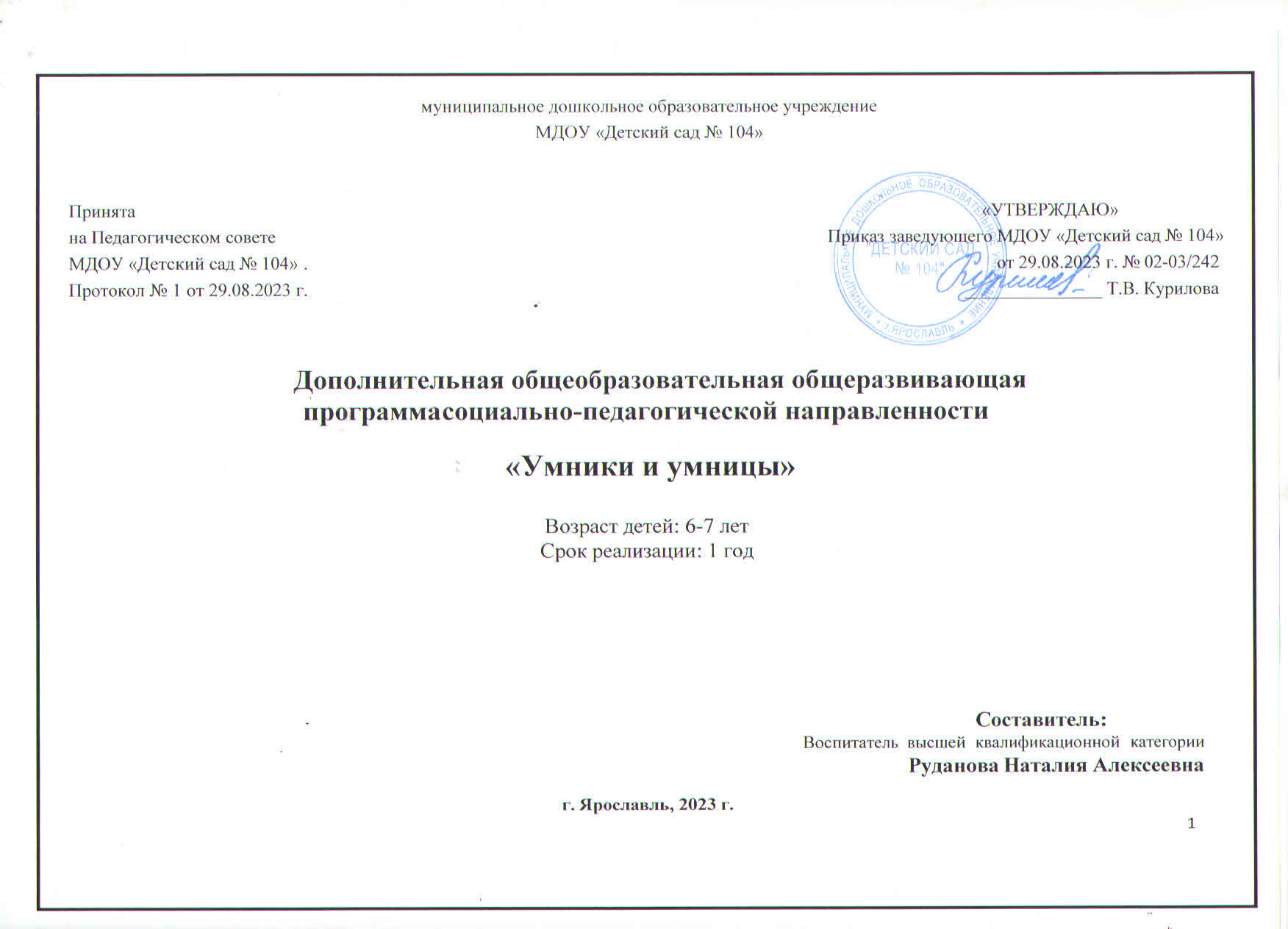 ОглавлениеI ЦЕЛЕВОЙ РАЗДЕЛПАСПОРТ ПРОГРАММЫПОЯСНИТЕЛЬНАЯ ЗАПИСКА1. Направленность программы.Предлагаемая	программа		направлена	на	логико-математическое	развитие,	развитие	творческих	и интеллектуальных способностей	детей старшего дошкольного возраста и познавательно-речевое развитие.НовизнаОсновная образовательная программа нашей дошкольной организации разработана и утверждена Организацией самостоятельно в соответствии с требованиями ФГОС ДО и с учетом инновационной программы дошкольного образования «От рождения до школы». / Под ред. Н. Е. Вераксы, Т. С. Комаровой, Э.М.Дорофеевой /; направлена на освоение новых для детей способов деятельности: слушания, говорения, чтения, письма, на осознание связей и зависимостей.Блок «Формирование элементарных математических представлений» представлен следующими разделами:«Количество и счет», «Величина», «Ориентировка в пространстве», «Геометрические фигуры», «Ориентировка во времени» и направлен на развитие первичных представлений об основных свойствах и отношениях объектов окружающего мира: форме, цвете, размере, количестве, числе, части и целом, пространстве и времени. В программе предусмотрены задачи по формированию представлений об операциях с множествами (объединение, выделение из целого части и т.п.); задачи на формирование умения классифицировать предметы по общим качествам (форме, величине, строению, цвету). Раздел «Логика» отсутствует.Логика — очень важный навык для человека, поэтому с дошкольного возраста важно развивать в детях логическое мышления. Дополнительная общеобразовательная программа «Умники и умницы» дополняет блок«Формирование элементарных математических представлений»	Основной образовательной	программы	дошкольной организации	и способствует развитию логического мышления воспитанников посредством развивающих игр нового поколения (палочек Кюизенера, логических блоков Дьенеша). Палочки Кюизенера, логические блоки Дьенеша являются эффективными дидактическими средствами логико-математического развития детей старшего дошкольного возраста. Играя в игры, решая игровые ситуации, дошкольники овладевают простейшими логическими операциями: сравнение, обобщение, классификация, суждение, умозаключение, доказательство; удовлетворяют потребность	в активности, инициативности, самостоятельности, общении.Задания и игры с палочками Кюизенера и блоками Дьенеша используются в разных пособиях по ФЭМП, но применяются	они не регулярно.Новизна программы состоит в создании системы занятий, на которых применяются современные игровые технологии: цветные палочки Кюизенера, логические блоки Дьенеша.На занятиях последовательно и постепенно решаются интеллектуальные и творческие задачи. Занятия построены в игровой форме с интересным содержанием, творческими, проблемно-поисковыми задачами. Освоение окружающего мира дошкольниками идет не путем получения готовой информации, а через ее «открытие» в специфических детских видах деятельностей (игре, исследовании, общении, конструировании и др.) Продвижение каждого ребенка вперед идет своим темпом по индивидуальной траектории. Это позволяет добиваться результативности в развитии логических приемов мышления независимо от исходного уровня развития ребенка.Актуальность программы.Современные дети живут и развиваются в эпоху информационной цивилизации, новых компьютерных технологий. В этих условиях особую ценность приобретает развитие способности у ребенка самостоятельно и творчески мыслить. С этой целью целесообразно сочетать обучение детей на занятиях по обучению грамоте и реализацию ребенком полученных знаний и сформированных умений в новых нестандартных ситуациях.ФГОС ставит перед нами задачи – обеспечить каждому ребенку равные стартовые возможности для успешного обучения и развития, в связи с этим возникла потребность в обучении элементарным навыкам чтения и первоначальных навыков письма для дальнейшего успешного обучения в школе. Главная задача взрослых – это создание условий для формирования правильной устной речи детей на основе овладения ими литературным языком своего народа. Важнейшей предпосылкой для решения речевых задач является правильная организация обстановки, в которой бы у детей появилось желание говорить, называть окружающее, вступить в речевое общение.Программа строится на расширении представлений о предметном мире и ознакомлении их с окружающим. Важное место занимает и развитие мышления, ведь развитие речи тесно связано с познавательной основой личности. Решение этих задач строится в программе с помощью изучения основных компонентов языка и речи: проводится работа по воспитанию звуковой культуры речи и подготовке детей к обучению грамоте и письма. Много внимания уделяется грамматической стороне речи.Современному обществу нужны люди, обладающие широким запасом знаний, мыслящие конструктивно и оригинально, умеющие находить выход из разных ситуаций. Человек, способный предложить нетрадиционный подход к той или иной проблеме, намного привлекательнее для современного работодателя, чем инертный, но исполнительный работник. Поэтому уже с детства в ребенке необходимо формировать способность развивать оригинальностьмышления. Кроме того программы школы сегодня таковы, что ребенок почти с первых дней обучения сталкивается с разнообразными задачами достаточно высокого уровня сложности. Без хорошей интеллектуальной подготовки первокласснику приходится трудно. Эти	факторы указывают на то, что проблема познавательного развития важна сегодня, как никогда.Теоретической базой программы является рассмотрение основных закономерностей развития логического мышления у детей дошкольного возраста и раскрытие содержания понятия «развивающая игра».Педагогическая целесообразностьВ процессе осуществления воспитательно-образовательной работы проходит воспитание личных качеств: общительность, вежливость, приветливость, гуманное отношение к живому, патриотизм и уважение к старшим. Важным в данном случае становится не сила убеждения и назидание, а личный пример положительных героев из детских книг и произведений устного народного творчества.В программе находят место и развивающие элементы. Использование игровых приёмов, упражнений, дидактических материалов, занимательных заданий способствует развитию мыслительных процессов у детей: зрительное и слуховое восприятие, память, логика, аналитическое и абстрактное мышление, творческие способности, внимательность, волевые механизмы. Кроме этого осуществляется развитие мелкой моторики пальцев рук путём работы с карандашом, ручкой, магнитной азбукой, кассой букв и слогов, игры с природным и бросовым материалом (веточки, пуговички, крупа и пр.) выполнения графических заданий, пальчиковых игр, обводок и штриховок.Содержание программы способствует практической подготовки детей к обучению чтению, письму и ведет работу по совершенствованию устной речи.«Игра - это прекрасный метод развивающего обучения» (Л. Выготский). Игра – наиболее доступный для детей вид деятельности. Занятия по развитию логического мышления дошкольников основаны на игре. Игры логического содержания активизируют умственную деятельность, формируют умение планировать свои действия, обдумывать их, искать ответ, проявляя при этом творчество. В процессе игры моделируются логические структуры мышления, создаются благоприятные условия для применения полученных представлений. Овладев логическими операциями, ребенок станет более внимательным, научится ясно и четко мыслить, сумеет в нужный момент сконцентрироваться на пути проблемы, убедить других в своей правоте. Учиться станет легче, а значит, и процесс учебы, и сама школьная жизнь будут приносить радость и удовлетворение.Педагогическая целесообразность программы.Программа разработана с учетом основных принципов:последовательности (все задачи решаются методом усвоения материала «от простого к сложному», в соответствии с познавательными возрастными возможностями детей;доступности (заключается в простоте изложения и понимания материала);наглядности (предлагает наличие большого количества наглядного, раздаточного материала, наличие дидактических игр и пособий);индивидуализации (учитывает психологические особенности дошкольников);результативности (обеспечивает соответствие целей программы и возможностей их достижения);межпредметности (предполагает связь с другими предметами: окружающим миром, развитием речи.)Игры и игровые упражнения дают возможность проводить время с детьми живо и интересно. К ним можно возвращаться неоднократно, помогая детям усвоить новый материал и закрепить пройденный.Логические блоки Дьенеша — это набор фигур, отличающихся друг от друга цветом, формой, размером, толщиной. В процессе разнообразных действий с логическими блоками (разбиение, выкладывание по определенным правилам, перестроение и др.) дети овладевают различными мыслительными умениями, важными как в плане предматематической подготовки, так и с точки зрения общего интеллектуального развития. К их числу относятся умения анализа, абстрагирования, сравнения, классификации, обобщения, кодирования-декодирования, а также логические операции «не», «и», «или». В специально разработанных играх и упражнениях с блоками у малышей развиваются элементарные навыки алгоритмической культуры мышления, способность производить действия в уме. С помощью логических блоков дети тренируют внимание, память, восприятие. Наряду с логическими блоками в работе применяются карточки, на которых условно обозначены свойства блоков (цвет, форма, размер, толщина).Использование карточек позволяет развивать у детей способность к замещению и моделированию свойств, умение кодировать и декодировать информацию о них. Эти способности и умения развиваются в процессе выполнения разнообразных предметно-игровых действий. Так, подбирая карточки, которые «рассказывают» о цвете, форме, величине или толщине блоков, дети упражняются в замещении, и кодировании свойств. В процессе поиска блоков со свойствами, указанными на карточках, дети овладевают умением декодировать информацию о них. Выкладывая карточки, которые «рассказывают» о всех свойствах блока, малыши создают его своеобразную модель. Карточки-свойства помогают детям перейти от наглядно-образного к наглядно-схематическому мышлению, а карточки с отрицанием свойств становятся мостиком к словесно-логическому мышлению.Палочки Х. Кюизенера. С помощью цветных палочек Х. Кюизенера развивается активность и самостоятельность в поиске способов действия с материалом, путей решения мыслительных задач. Основные особенности этого дидактического материала — абстрактность, универсальность, высокая эффективность. Палочки X. Кюизенера в наибольшей мере отвечают монографическому методу обучения числу и счету. Палочки Х. Кюизенера как дидактическое средство в полной мере соответствуют специфике и особенностям элементарных математических представлений, формируемых у дошкольников, а также их возрастным возможностям, уровню развития детского мышления, в основном наглядно-действенного и наглядно-образного. В мышлении ребенка отражается, прежде всего то, что вначале совершается в практических действиях с конкретными предметами. Работа с палочками позволяет перевести практические, внешние действия во внутренний план.Цель программы.Формирование первоначальных навыков чтения и	письма у детей 6-7 лет как предпосылка создания успешного обучения в школе и развитие коммуникативных способностей.Развитие логического мышления, творческих и интеллектуальных способностей детей старшего дошкольного возраста посредством развивающих игр.Обучающие:Формирование и развитие фонематического слуха.Учить детей владеть звуковой стороной речи темпом, интонацией.Знакомство со слоговой структурой слова.Формирование умения правильно строить предложение, использовать предлоги, распространять предложение.Формирование умение пересказывать, составлять небольшие рассказы по картинкам, используя простые предложения.Расширение словарного запаса детей.Формирование предпосылок навыка чтения.Формирование и развитие звуко-буквенного анализа.Подготовка руки ребёнка к письму.Формировать представления о множестве чисел, величин, форме, пространстве, времени.Закреплять умения и навыки в счете, вычислении, измерении.Развивающие:Развитие слухового восприятия.Развитие графических навыков.Развитие мелкой моторики.Развивать мыслительные умения: умение сравнивать, анализировать, классифицировать, обобщать, абстрагировать, кодировать и декодировать информацию.Развивать психические процессы: зрительное восприятие, произвольное внимание.Развивать любознательность, самостоятельность, сообразительность, стремление к поиску нестандартных решений задач.Развивать речь, умение обосновывать суждения, строить простейшие умозаключения.Развивать творческое воображение.Развивать мелкую моторику рук.Воспитательные:Воспитание самостоятельности при выполнении заданий.Воспитание нравственных качеств, а именно терпимости, доброжелательности по отношению к окружающим.Воспитывать морально – волевые качества личности: ответственность, организованность, эмоционально- положительное отношение к сверстникам.Воспитывать интерес к развивающим играм.Возраст детей.Данная программа предназначена для детей 6-7 летнего возраста.Программа объединения «Умники и умницы» составлена с учетом следующих нормативных документов:Федеральный закон от 29.12.2012 № 273-ФЗ «Об образовании в Российской Федерации»Приказ Министерства образования и науки Российской Федерации от 17.10.2013 г. № 1155 «Об утверждении федерального государственного образовательного стандарта дошкольного образования», зарегистрированного в Минюсте РФ 14.11.2013г., №30384.Приказ Министерства образования и науки РФ от 30 августа 2013 г. № 1014 «Об утверждении Порядка организации и осуществления образовательной деятельности по основным общеобразовательным программам».Приложение к Приказу Министерства образования и науки Российской Федерации от 29 августа 2013 г. № 1008«Об утверждении порядка организации и осуществления образовательной деятельности по дополнительным общеобразовательным программам»;Концепция развития дополнительного образования детей от 4 сентября 2014 г. № 1726-р;Методические рекомендации по разработке и оформлению дополнительных общеобразовательных развивающих программ, разработанные в целях реализации Распоряжения Правительства РФ от 24 апреля 2015 г. № 729-р - Постановление Главного государственного санитарного врача РФ от 15.05.2013г. № № 26 «Об утверждении СанПиН 2.4.1.3049-13 «Санитарно-эпидемиологические требования к устройству, содержанию и организации режима работы дошкольных образовательных учреждений ( с изменениями); СП 2.4.3648-20Приказ Министерства Просвещения Российской Федерации от 9.11.2018 года №196 «Об утверждении Порядка организации и осуществления образовательной деятельности по дополнительным общеобразовательным программам»Срок реализации программы.Срок реализации программы 1 год.Ожидаемые результатыПредлагаемая программа предусматривает, что по окончании курса обучающиеся будут:знать:все звуки и буквы русского языка;понятия «звук», «слог», «слово», «предложение»;что в слове один слог – главный, ударный;классификации звуков (гласный – согласный, твердый – мягкий, звонкий – глухой);уметь:выделять слова в предложении, определять их место;проводить звуковой анализ слов из 3-5-ти звуков на слух;выделять звуки в слове, давать им характеристику (гласный-согласный, твёрдый - мягкий, звонкий - глухой);делить слова на слоги, считать слоги в слове;составлять рассказ по картинке из 5-6 предложений;пересказывать небольшие тексты;дифференцировать понятия «звук» и «буква»;правильно пользоваться карандашом, а также другими графическими материалами;владеть:понятиями: звук, буква, слог, слово;терминами: согласные и гласные звуки, твёрдые и мягкие согласные, звонкие и глухие, шипящие и свистящие;связной, грамматически и фонетически правильной речью.Раздел « Цветные палочки»Познакомятся с образованием чисел в пределах 10 на основе измерения и цветаНаучатся называть предыдущее и последующее число, сравнивать числа, совершенствуются навыки количественного и порядкового счета, прямого и обратного счета;Научатся складывать и вычитать числа в пределах первого и второго десятков 4.Научатся решать простые задачи на сложение и вычитание, логические задачиПознакомятся с пространственными отношениями (слева, справа, вверху, внизу, на, под, рядом, сбоку).Научатся обозначать словами месторасположение предметов в пространстве 7.Научатся работать по правилу, образцу, схеме8.Научатся моделировать, конструировать, группировать по цвету и величине; 9.Усвоят отношения по длине, высоте, массе, объёму;Научатся моделировать реальные и абстрактные объекты из геометрических фигур в виде аппликаций или рисунков по образцу, схеме, самостоятельноНаучатся слушать взрослого и выполнять его инструкции; договариваться и согласовывать свои действия со сверстником; контролировать свои действия и действия партнёра, исправлять свои и его ошибкиРаздел « Волшебные блоки»1.Научатся выделять в геометрических фигурах одновременно два - три признака цвета, формы и величины 2.Научатся классифицировать геометрические фигуры по заданным признакам: цвет, форма, величина.3.Научатся моделировать, давать характеристику геометрическим фигурам с помощью наглядных моделей. 4.Научатся конструировать по схемеНаучатся планировать действияСформируются умения кодировать и декодировать информацию; 7.Проявится интерес к исследовательской деятельности, экспериментированию 8.Проявиться интерес к организации знакомых игр с небольшой группой детей.Критерии и способы определения результативностиОценка эффективности реализации кружковой деятельности проводится на основе:данных планового мониторинга	уровня речевого развития детей в структурном подразделении «Детский сад» (сентябрь и май);наблюдений за ребёнком;бесед с воспитанниками и их родителями; анкетирования родителей.II СОДЕРЖАТЕЛЬНЫЙ РАЗДЕЛ2.1 УЧЕБНО-ТЕМАТИЧЕСКИЙ ПЛАН (раздел «Обучение грамоте»)Раздел «Математическое развитие»Всего за год обучения -36 часовСодержание программы УЧЕБНО-ТЕМАТИЧЕСКИЙ ПЛАН СОДЕРЖАНИЕ ИЗУЧАЕМОГО КУРСАКАЛЕНДАРНО-ТЕМАТИЧЕСКИЙ ПЛАН«Обучение грамоте»Раздел « Математическое развитие»«Волшебные блоки»Раздел «Цветные палочки»Раздел «Итоговое занятие»III ОРГАНИЗАЦИОННЫЙ РАЗДЕЛМЕТОДИЧЕСКОЕ ОБЕСПЕЧЕНИЕ ПРОГРАММЫФормы занятий, планируемых по каждой теме или разделу.Программа обучения грамоте реализуется в учебной и игровой деятельности. Возрастные особенности дошкольников обязывают проводить занятия в игровой форме, что способствует лучшему усвоению материала. Кроме того широко используются игровые ситуации, сказочные персонажи, сюрпризные момент. Занятия строятся как путешествие, экскурсия, викторины. Для снятия напряжения пригодны физкультминутки и малоподвижные игры.В зависимости от дидактических целей занятия строятся как:изучение нового материала;закрепление и систематизация знаний, умений навыков детей;проверочные занятия (в конце полугодия);комплексные.Занятия по обучению грамоте структурно выглядят так:организационный момент (использование приёмов активизации интереса детей);постановка цели занятия;организация самостоятельной практической и познавательной деятельности детей на занятии;анализ деятельности детей;подведение итогов занятия.1.	Приемы и методы организации.В процессе обучения дошкольников используется целый спектр методов:словесный (объяснение, рассказ, беседа, чтение);наглядный (наблюдение, демонстрация, ТСО);практический (игра, упражнения).В программе «Математическое развитие» есть серия занятий, где ведущая роль принадлежит не педагогу, а ребёнку – ученику. В этом случае используются методы самостоятельной работы, практические работы (эксперименты), методы проверки и оценки знаний. Оценивая характер познавательной деятельности ребёнка на знании, предлагается объяснительно-иллюстративный метод, репродуктивный, проблемный, частично-поисковый и исследовательский.Использование различных методов обучения на занятиях позволяет максимально приблизить решение поставленных программой задач и развить возможности ребёнка, обогатить взаимоотношения учителя и ученика, сформировать новые пути взаимодействия.Непосредственная образовательная деятельность программы проводится в форме совместной игры педагога и детей (игра – сказка, игра – путешествие, игра – экспериментирование, игра – сюрприз).	Для создания интереса к игре используются разнообразные сказочные сюжеты, персонажи, загадки. Во время игры дети решают познавательные задачи, исследуют, конструируют, выкладывают изображения, составляют рассказы по картинкам. Используется разнообразный наглядный материал: рисунки, схемы, чертежи, карточки, которые включены в учебно – игровые комплексы к палочкам Кюизенера и блокам Дьенеша. Во время занятия проводится физкультминутка, которая позволяет детям расслабиться, переключиться с одного вида деятельности на другой, способствует развитию крупной имелкой моторики. Большое значение придается созданию непринужденной обстановки: дети выполняют занятия за столом, на ковре, у мольберта. Дети не ограничены в возможностях выражать в играх свои мысли, чувства, настроение. Образовательная деятельность построена с учетом возрастных особенностей детей на доступном детям материале по принципу «от простого к сложному».Структура непосредственной образовательной деятельности:1ч ВводнаяЦель: Вызвать интерес к игре, поставить перед детьми цельПриемы: загадка, стихотворение, сказка, знакомство со сказочным персонажем 2ч ОсновнаяЦель: решение задач данной образовательной деятельностиПриемы: проблемные ситуации, исследования, эксперименты, физминутка 3ч ЗаключительнаяЦель: Рефлексия, подведение итогов Приемы: беседа, оценка, самооценкаТехнологии организации образовательного процесса:-технология исследовательской деятельности (игровые обучающие и творчески развивающие ситуации; проблемные ситуации; моделирование, конструирование)-личностно-ориентированная технология (технология сотрудничества)информационно-коммуникационные	технологии-технология «ТРИЗ» ( «Мозговой штурм», «Хорошо-плохо», типовое фантазирование)социоигровые технологии В.Е. Рылеевой (игры «Волшебная палочка», «Найди пару», «Найди группу»)-здоровьесберегающие технология (физминутки, подвижные игры)Методы	и приемы организации образовательного процессаигровые (игровые ситуации, дидактические, подвижные игры)наглядные (образцы, таблицы, схемы, карточки )словесные (беседа, рассказ, сообщение, объяснение, диалог)практические (упражнения, обследования, исследования)Методы, в основе которых лежит уровень деятельности детей:объяснительно-иллюстративный (воспринимают и усваивают готовую информацию).репродуктивный (воспроизводят освоенные способы деятельности).частично-поисковый (решение поставленной задачи совместно с педагогом).-исследовательский (самостоятельная творческая работа).Дидактический материал.Дидактические игры:«Кто внимательный?»«Кто больше»«Слоговое лото»«Дополни слог, слово»«Перевёртыши»«Узнай звук»«Слоговой аукцион»«Найди слово в слове»«Третий лишний»«Напиши кружочками»«Слушай хлопки»«Что общего»«Кто так говорит, делает?»«Назови одним словом»«Волшебный мешочек»«Крылатое слово»«Один – много»«Пишущая машинка»«Звуковая цепочка»«Чего не стало»« «Рифмы»«Чей голосок?»«Подбери пару»«Кто что подарил?»«Наоборот»«Сигнальщики»«Рассыпанное слово»«Узнай по описанию»«Синий – зелёный»«Расшифруй слово»«Повтори, не ошибись!»«Заколдованные слова»«Найди букву»«Назови ласково»«Измени слово»«Придумай слово»«Доскажи словечко»«Звук заблудился»«Закончи слово, предложение»«Анаграммы»«Читаем сами»«Звуковая цепочка»«На какую букву»«Мамины помощники»«Сказки»«Обобщающие понятия»«Что к чему?»«Кто где живёт?»«Наоборот»Дидактический материал:подвижная азбука (наборное полотно с буквами);магнитная азбука (демонстрационная);касса букв и слогов (раздаточный материал);рабочие тетради дошкольника «Обучение грамоте» (2 части, раздаточный материал);индивидуальные планшеты с клеточным пространством, маркеры, тряпочки;карточки для совершенствования техники чтения с рисунком на одной стороне и названием этого предмета на другой; со словами; предложениями; текстом;плакаты «Алфавит»;индивидуальные карточки: каждому ребёнку даётся задание – наклеить на картон вырезки из газет со словами на заданный звук (букву) в трёх позициях;таблицы со слогами и словами;наборы серий сюжетных картинок для развития связной речи.Дидактические пособия-Наборы «Блоки Дьенеша»-Наборы «Палочки Кюизенера»-Дидактический альбом «На золотом крыльце…». Авт.-сост. Б.Б.Финкельштейн.- СП-б.: «КОРВЕТ», 2003.-Дидактический альбом «Давайте вместе поиграем» Возраст: 3-7 лет.Производитель: ООО "Корвет" СПб, 2004Раздаточный и демонстрационный материал:Таблицы, карточки, схемы, игрушки-персонажи, обручи, веревочкиМузыкальный центр КомпьютерРаздел «Обучение грамоте»Технические средства обучения:Список литературыДурова, Н. В. Фонематика. Как научить детей слышать и правильно произносить звуки / Н. В Дурова. – М. : Просвещение, 2000. – 132 сКолесникова, Е. В. От звука к букве / Е. В. Колесникова. – М. : Просвещение, 2008. – 144 с.Тумакова, Г. А. Учите играя / Г. А. Тумакова, А. И Максакова. – М. : Просвещение, 2003. – 84 с.Ушакова,	О.	С.	Методика	развития	речи	детей	дошкольного	возраста	/ О. С. Ушакова, Е. М. Струнина. – М. : Владос, 2002. – 128 с.Ушакова, О. С. Развитие речи и творчества дошкольников (игры, упражнения, конспекты занятий) / О. С. Ушакова. – М. : ТЦ «Сфера», 2006. – 112 с.Фалькович,	Т.	А.	Развитие	речи,	подготовка	к	освоению	письма	/ Т. А. Фалькович, Л. П. Барылкина. – М. : Просвещение, 2007. – 93 с.Шумаева, Д. Г. Как хорошо уметь читать / Д. К. Шумаева. – С.П., 2008. – 138 с.Список литературы для детей и родителейАндреева, Н. Г. Логопедические занятия по развитию связной речи дошкольников. Пособие для логопеда / Н. Г Андреева. – М.: «Гуманитарный издательский центр ВЛАДОС», 2006. – 94 с.Нищева,	Н.	В.	Играйка-грамотейка.	Разрезной	алфавит,	предметные	картинки,	игры	для	обучения дошкольников грамоте: Учебно-методическое пособие / Н.В Нищева. –СПб.: «ДЕТСТВО-ПРЕСС», 2008.Козлова	Ю.М.	Буквенные	сказки.	Учимся	составлять	предложения	/Ю.М.	Козлова.	—	Ростов	н/Д	: Феникс, 2014. — 95 с. :ил. — (Школа развития).Ткаченко, Т. А. Большая книга заданий и упражнений на развитие связной речи ребенка / Т. А. Ткаченко. – М. : Эксмо, 2006. – 175 с.Ткаченко, Т. А. Специальные символы в подготовке детей 6-7 лет к обучению грамоте. Практическое пособие для логопедов, воспитателей и родителей / Т. А. Ткаченко. – М. : «Издательство ГНОМ и Д», 2000. – 126 с.Филичева,	Т.	Б.	Воспитание	и	обучение	детей	дошкольного	возраста	/ Т. Б Филичева, Г. В Чиркина. - М. : 2002. – 147 с.Раздел «Математическое развитие»Комарова, Л.Д. Как работать с палочками Кюизенера? Игры и упражнения по обучению математике детей 5 – 7 лет/ сост. Л.Д.Комарова - М: Изд. Гном и Д, 2012.Носова, Е.А., Непомнящая, Р.Л. Логика и математика для дошкольников/ сост. Е.А. Носова, Р.Л. Непомнящая. Библиотека программы Детство - СПб Детство – Пресс, 2002.Новикова, В.П., Тихонова, Л.И. Развивающие игры и занятия с палочками Кюизенера Для работы с детьми 3–7 лет / сост. В.П. Новикова, Л.И. Тихонова- М. Мозаика -Синтез, 2011.Панова, Е.Н. Дидактические игры-занятия в ДОУ. Старший возраст Выпуск 1/ сост. Е.Н. Панова - ТЦ Учитель Воронеж, 2007.Панова Е.Н. Дидактические игры-занятия в ДОУ Старший возраст Выпуск 2/ сост. Е.Н. Панова - ТЦ Учитель Воронеж, 2007.ПриложенияДидактическая игра «Доскажи словечко»Приложение 1***Лежебока рыжий кот Отлежал себе… (живот).***Вяжет мама длинный шарф, Потому что сын… (жираф).***Только вишня расцвела, Прилетела в сад пчела. Я давно за ней слежу,Ищет мёд она: ... (жу-жу)***Он высокий, он огромный,Он похож на кран подъёмный. Только этот кран живойС настоящей головой. Тот из вас будет прав,Кто ответит мне …(жираф)***Мчится без оглядки, Лишь сверкают пятки. Мчится что есть духу, Хвост короче уха.Живо угадай-ка,Кто же это?... (Зайка)***Дел у меня не мало – Я белым одеялом Всю землю укрываю, В лёд реки убираю, Белю поля, дома, Зовут меня …(зима)***Ясными ночками Гуляет с дочками. Дочкам не твердит она:— Спать ложитесь, поздно. — Потому что мать — луна,А дочурки…(звезды).***Крыша в шапке меховой, Белый дым над головой. Двор в снегу. Белы дома.Ночью к нам пришла… (зима).***Просыпаюсь утром рано Вместе с солнышком румяным, Заправляю сам кроватку, Быстро делаю…(зарядку).***Я сижу, едва не плача, Очень трудная… (задача).***В коридоре топот ног,То зовет всех в класс… (звонок).***Как это скучно — Сто лет без движенья В воду глядетьНа свое отраженье. Свесила ветки с обрыва Такая грустная… (ива).***Не колючий, Светло-синий,По кустам развешан… (иней).***Из упрямства ни на шаг Не продвинется… (ишак).***В узкий глазок вдета тонкая нитка И поплыла за корабликом прытко. Шьет, зашивает и колется колко. А называют кораблик… (иголка)***Что за скрип, что за хруст? Это что еще за куст?Как же быть без хруста, Если я…(капуста).***Злая, как волчица, Жжётся, как горчица, Что за диво?Это же ..(крапива)***Хороша ворона-птица, Да в певицы не годится.Как откроет рот - кошмар - Слышно только: ... (кар-кар-кар)***Переваливаясь важно,В речку прыгнули отважно И, о чём-то говоря,Шумно плещутся: ... (кря-кря)***Этот зверь живет лишь дома. С этим зверем все знакомы! У него усы, как спицы,Он, мурлыча, песнь поет. Только мышь его боится, Потому что это... (кот)***Снег в лесу. Сугробов много, Но слышна синицы трель.С крыши прямо на дорогу Звонко капает …(капель)***Кто б навстречу ни поплыл, Всех проглотит... (крокодил)***Кругла, рассыпчата, бела, На стол она с полей пришла. Ты посоли ее немножко.Ведь правда вкусная… (картошка)!***Мчусь, как пуля, я вперёд, Лишь поскрипывает лёд И мелькают огоньки.Кто несёт меня?...(Коньки)***Кто альбом раскрасит наш? Ну, конечно…(карандаш)***По ночам во мне Ванятка До того задремлет сладко, Что не хочется вставать. Что за штука я?.. (Кровать).***«Я в зеленку угодил!» — Горько плачет… (крокодил).***Кто альбом раскрасит наш? Ну, конечно… (карандаш).***Целый день поет щегол В клетке на окошке.Третий год ему пошел, А он боится… (кошки).***Не хотел котенок мыться, Убежал он из… (корытца)***Серый волк в густом лесу Встретил рыжую… (лису).***Хитрая плутовка, Рыжая головка, Пушистый хвост-краса. Кто ж это?.. (Лиса)***Тихо-тихо снег идет, Белый снег, мохнатый.- Мы расчистим снег и лед Во дворе… (лопатой).***Лейся, дождь, веселей, Мы с тобою дружим. Весело нам бегать Босиком по… (лужам).***Хитренько взглянула Хвостиком махнула И исчезла - чудесаГде ты, рыжая …(лиса)***На лугу по кочкам Прыгают листочки Выпуклые глазки И кривые лапкиТолько где же ушки Кто это? …(Лягушка)***На скамейке у воротЛена горько слезы… (льет).***Наш огород в образцовом порядке: Как на параде построились грядки. Словно живая ограда вокруг — Пики зеленые выставил… (лук).***Удивляется народ: Водят чудный хоровод Рыжие сестрички –То грибы …(лисички)***У себя в саду Андрейка Поливал цветы из… (лейки).***Заставил плакать всех вокруг,Хоть он и не драчун, а… (лук).***Уж очень вид у них чудной: У папы локоны волной,А мама ходит стриженной. За что она обижена?Недаром часто злитсяНа всех мамаша …(львица)***В шкуре жёлтой, кислый он, Называется …(лимон)***Я соткано из зноя, Несу тепло с собою. Я реки согреваю,«Купайтесь!» - приглашаю. И любите за этоВы все меня. Я – лето …(лето)***Ног от радости не чуя,С горки снежной вниз лечу я. Стал мне спорт родней и ближе. Кто помог мне в этом?...(Лыжи)***Дупло и берлогу, Дом лисий и птичийВ лесу охраняет надёжно..(лесничий)***Растут в лесу сестрички, Рыжие …(лисички)***Два берёзовых коня Через лес несут меня. Кони эти рыжи,А зовут их …(лыжи)***Лейся, дождь, веселей, Мы с тобою дружим. Весело нам бегать Босиком по …(лужам)***Заставит плакать всех вокруг, Хоть он и не драчун, а …(лук)***Зеленеет даль полей, Запевает соловей.В белый цвет оделся сад, Пчелы первые летят.Гром грохочет. Угадай,Что за месяц это?.. (Май)***Он всю зиму в шубе спал, Лапу бурую сосал,А проснувшись, стал реветь. Этот зверь — лесной…(медведь).***Наша Таня громко плачет, Уронила в речку… (мячик).***Мы в работе поминутно От зари и до зари,Нас в лесу найти нетрудно – Лишь под ногами посмотри. Назови меня скорей –Я рабочий …(муравей)***Он в лесу стоял, никто его не брал: В красной шапке молодой,Никуда не годный …(мухомор)***Средь молодых сосёнокВ блестящей тёмной шапочке Растёт грибок…(маслёнок)***Возле леса на опушке, Украшая тёмный бор,Вырос пёстрый, как Петрушка, Ядовитый …(мухомор)***В яме спит зимою длинной, Но чуть солнце станет греть, В путь за мёдом и малиной Отправляется …(медведь)***В подполье, в каморке Живёт она в норке, Серая малышка.Кто же это? …(Мышка)***В чёрном поле заяц белый Прыгал, бегал, петли делал. След за ним был тоже бел.Кто же этот заяц? …(Мел)***Колокольчиком звеня, Убежала от меня.Тает луг в вечерней мгле, Где искать ее: ... (ме-ме)***Кто усатый, как разбойник, Перепрыгнул подоконник, Распугал соседских курИ мурлыкает: ... (мур-мур)***Ходит Зорька по лугам, Молоко приносит нам. Жить бы Зорьке в терему, А она в хлеву: ... (му-му)***Кто большой и косолапый Мёд достал из улья лапой? Скушал сладость - и реветь Как зовут его? …(Медведь)***Желтая, пушистая, Нежная, душистая, Боится мороза, Зовётся …(мимоза)***Голичок на длинной ножке Пляшет прямо на дорожке, Убирает всё дотла.А зовут меня ...(метла)***В поле снежную постель Стелет зайчикам …(метель)***В черном поле заяц белый Прыгал, бегал, петли делал. След за ним был тоже бел. Кто же этот заяц?.. (Мел)***Мы щенка в воде и в мыле Два часа мочалкой… (мыли).***Каждый тут в лесу талант — И певец, и… (музыкант).***Руки мыть пошла Людмила, Ей понадобилось… (мыло).***Без работы, хоть убей,Жить не может… (муравей).***Под тяжелой ношей,Но спешит на помощь друг. Тут народ хороший,Без работы, хоть убей, Жить не может... (муравей)***Кто имеет один рог? Отгадайте! ... (Носорог)***Ты со мною не знаком? Я живу на дне морском, Голова и восемь ног,Вот и весь я —... (осьминог)***Строгий, быстрый, Рога ветвисты.Пасется весь день, Кто же это? ... (Олень)***Летом в огороде — свежие, зеленые, А зимою в бочке — желтые, соленые. Отгадайте, молодцы,Как зовут нас?.. (Огурцы)***Хоть он совсем не хрупкий, А спрятался в скорлупку.Заглянешь в серединку —***Золотой и молодой, За неделю стал седой. А денечка через два Облысела голова:Спрячу-ка в карманчик Бывший… (одуванчик)***Кто по пальмам ловко скачет? Кто кокосы в листьях прячет? Кто нам кинул 2 банана?Догадались?... (Обезьяна)***Стройный, быстрый, Рога ветвисты, Пасётся весь день.Кто ж это? …(олень)***Эти дружные ребятаНа пеньке растут в лесу. Называют их …(опята)***Несу я урожаи, Поля вновь засеваю,Птиц к югу отправляю, Деревья раздеваю,Но не касаюсь сосенИ ёлочек. Я - …(осень)***Чок-чок, пятачок, Сзади розовый крючок, Посреди бочонок, Голос тонок, звонок.Кто же это? Угадай! Это... (поросенок)***Ой, беда! Ой, беда! Тает снег, кругом вода. Не обуешь валенки,На снегу …(проталинки)***Я в красной шапочке расту Под стройною осиною, Меня узнаешь за версту, Зовусь я …(подосиновик)***Серенькие шапки, Рябенькие ножки. Под берёзой растут.Как их зовут? …(Подберёзовики)***И от ветра, и от зноя, От дождя тебя укроет.А как спать в ней сладко! Что это?.. (Палатка.)***Он на вокзале есть всегда, К нему подходят поезда, Двойное Р содержит онИ называется… (перрон).***Он с бубенчиком в руке, В сине-красном колпаке. Он веселая игрушка,И зовут его… (Петрушка).***Я – хозяйка разных снов Про дельфинов, про слонов, Про дворцы хрустальныеИ про звёзды дальние. Вы ложитесь, и на ушкоВам нашепчет сны …(подушка)***Он круглый и красный, Как глаз светофора.Среди овощейНет сочней …(помидора)***Встает на заре, Поет во дворе,На голове гребешок. Кто же это?.. (Петушок.)***Ку-ка-ре-ку! - кричит он звонко Хлопает крыльями громко-громко Курочек верный пастухКак зовут его?… (Петух)***Муха ахнула сперва:«Ах, какие кружева», — И пропала голова!Бедняжка, словно в тине, Увязла в… (паутине).***Портфель у меня Не велик и не мал:Лежат в нем задачник, Букварь и… (пенал).***Если все ты будешь знать,То получишь в школе… (пять)***Веселятся Коля, Лена — Это значит… (перемена).***Вперевалку шел со льдинК нам на утренник… (пингвин).***Я хотел устроить балИ я гостей к себе… (позвал).***Я взял муку и взял творог, Испек рассыпчатый… (пирог).***Посмотрите –ка, ребята, Тут – лисички, там опята. Ну а это, на полянке, Ядовитые …(поганки)***Снится ночью пауку Чудо-юдо на суку.Длинный клюв и два крыла… Прилетит — плохи дела.А кого паук боится? Угадали? Это… (птица).В реке большая драка: Поссорились два… (рака).***Лесники ее котятВзять домой не захотят. Ей не скажешь:«Кошка, брысь»,Потому что это… (рысь).***За лугами, над водой Хлынул дождик проливной, А потом повислоВ небе коромысло. Ребятишек радует Цветная … (радуга).***Слон шагает по дороге. Вот так хобот!Вот так ноги!Под слоном прогнулся мост. У слона огромный… (рост).***Я стою на трёх ногах, Ноги в чёрных сапогах. Зубы белые, педаль.Как зовут меня? …(Рояль)***Взял дубовых два бруска, Два железных полозка,На бруски набил я планки. Дайте снег! Готовы… (санки).***На шесте — дворец, Во дворце — певец,А зовут его… (скворец).***С неба падают зимою И кружатся над землёю Лёгкие пушинки, Белые …(снежинки)***Жил-был маленький щенок. Он подрос, однако,И теперь он не щенок — Взрослая… (собака).***Меня не растили. Из снега слепили.В место носа ловко Вставили морковку. Глаза-угольки.Руки-сучки. Холодная, большая…Кто я такая?...(Снежная баба)***Труд в саду он уважает, Гусениц уничтожает!Есть на дереве «дворец»:В нём живёт с семьёй …(скворец)***И в море не купаются, И нет у них щетинки, А все же называютсяОни — морские… (свинки).***Грянул гром, веселый гром, Засверкало все кругом!Рвутся в небо неустанно Разноцветные фонтаны, Брызги света всюду льют! Это праздничный… (салют).***Зимой на ветках яблоки! Скорей их собери!И вдруг — вспорхнули яблоки. Ведь это... (снегири)***Ты весь мир обогреваешь И усталости не знаешь.Улыбаешься в оконце,А зовут тебя все ..(солнце)***Мойщик окон спозаранку Залезает на … (стремянку). Вымыл пыльное стекло – Стало в комнате …(светло)***Целый день он спать не прочь, Но едва наступит ночь,Запоет его смычок, Музыканта звать... (сверчок)***Погасили в доме свет, Все равно покоя нет. Ру-чу-чу, да ру-чу-чок.Кто же это? Там... (сверчок)***То погаснет, то зажжется Ночью в роще огонек.Угадай, как он зовется? Золотистый... (светлячок)***Угадайте, что за птица: Света яркого боится,Клюв крючком, глаза пятачком, Ушастая голова...Это... (сова)***Кто без нот и без свирели Лучше всех выводит трели Голосистей и нежней?Кто же это?... (Соловей)***Ходит длинный, пасть с клыками, Ноги кажутся столбами,Как гора огромен он.Ты узнал, кто это?... (Слон)***На ромашку у ворот Опустился вертолет — Золотистые глаза.Кто же это?... (Стрекоза) От простуд он не страдает,Не страшится злобных вьюг И к зиме не улетаетНа далёкий знойный юг. Пусть покроют снега груды И пригорок, и пустырь –Раз красавец прилетел к нам, Житель севера …(снегирь)***Ты с модницей этой, Конечно, знаком: Вертушке на месте Никак не сидится – Всё хвастаетСиним своим сюртуком И шапочкой синей Гордится …(синица)***Выпал снег, а эта птица Снега вовсе не боится. Эту птицу мы зовёмКрасногрудым …(снегирём)***Синяя косынка,Тёмненькая спинка, Маленькая птичка, Звать её …(синичка)***По небесам оравою Бредут мешки дырявые, И бывает иногда:Из мешков течет вода. Спрячемся получше От дырявой… (тучи).***Дом на рельсах тут как тут, Всех умчит он в пять минут. Ты садись и не зевай – Отправляется …(трамвай)***Быть должны всегда в порядке Твои школьные… (тетрадки).***Почему корова эта Маленького роста? - Отвечает Вове Света:Очень даже просто, Это же - ребенок, Это же… (теленок).***Я не хвастая скажу:Всех друзей омоложу! Идут ко мне унылые –С морщинками, со складками, Уходят очень милые, Весёлые и гладкие!Значит, я надёжный друг – Электрический …(утюг)***Из меня посуду тонкую, Нежно-белую и звонкую Обжигают с древних пор. Называюсь я… (фарфор).***Весь день стоят на улице, Прохожими любуются.Их служба начинается, Когда уже смеркается, И не погаснут до зариГлаза ночные …(фонари)***Хлоп – и конфета стреляет, Как пушка!Каждому ясно: это …(хлопушка)***На маленькой площадке крик: К воротам рвётся ученик.Кричат все: «Клюшка! Шайба! Бей!» Весёлая игра!...(Хоккей)***Пятачок помоет в луже И торопится на ужин. Отрубей я ей сварю,Скажет мне она: ... (хрю-хрю)***Длинным клювом тонким Схватит лягушонка.Капнет с клюва капля... Кто же это? ... (Цапля)***Сегодня всё ликует! В руках у детворы От радости танцуютВоздушные …(шары)***Банан на пальме – для мартышки, А на сосне для белки …(шишки)***Опасней всех в реке она! Хитра, прожорлива, сильна, Притом такая злюка, Конечно, это …(щука)***На лучинке, в бумажке, В шоколадной рубашке, В руки просится само. Что же это? …(Эскимо)***К дальним сёлам, городам Кто идёт по проводам?Светлое величество. Это …(электричество)***Угукало, агакало, Аукало и плакало,И рассыпалось смехом,И называлось …(эхом)***На одной ноге кружится, Беззаботна, весела.В пёстрой юбке танцовщица Музыкальная …(юла)***Я вертелась под ногами, Очень я мешала маме! И за это братик мой Называл меня …(юлой)***Бык, могучий великан, В детстве был телёнком,Толстый увалень баран – Тоненьким …(ягнёнком)Приложение 2Игры с буквами, написанными мелом на доскеЭта группа игр не нуждается в предварительной подготовке. Необходимы лишь цветной мел и школьная доска, желательно зелёного цвета. (Доску и мел могут заменить лист бумаги и фломастер.)«Покажи быстро!»Цель. Развивать быстроту реакции, навык работы с указкой.На доске нарисованы знакомые детям буквы. Вызванный ребёнок берёт указку и показывает буквы, которые называет педагог или другой ребёнок.Если дошкольник хорошо знает буквы, его заинтересует скорость работы с указкой.«Напиши букву правильно».Цель. Развивать память, координацию движений.Два - четыре ребёнка, вызванных к доске одновременно, должны нарисовать мелом названную взрослым букву. Маленькая хитрость: среди этих детей обязательно должен быть хотя бы один ребёнок, который очень хорошо знает все буквы.«Подчеркни букву в слове».Цель. Развивать внимание, координацию движений.Педагог записывает на доске какое-либо слово. Дети читают это слово, а вызванный ребёнок находит в нём и подчёркивает названную взрослым букву.«Дорисуй букву».Цель. Развивать мышление, воображение, память.Перед игрой педагог повторяет с детьми знакомые им буквы.Если дети не узнают некоторые буквы, педагог записывает все изученные ранее буквы в верхней части доски. Взрослый	рисует	на доске две-три	вертикальные палочки.	Каждый	вызванный	ребёнок	мелом	другого цвета пририсовывает к палочке элементы задуманной им буквы и называет её.Если дети изобразили одну и ту же букву, педагог привлекает их внимание к буквам, записанным в верхней части доски, и предлагает дорисовать другие буквы.Далее проводится аналогичная работа с палочками, расположенными на доске горизонтально и по диагонали.«Стиралки».Цель. Развивать внимание.Дети поочерёдно называют слова, педагог записывает их на доске. Затем предлагает вызванному ребёнку аккуратно стереть в словах определённую букву («Сотри все буквы Н»).Ребёнок выполняет задание. В игру поочерёдно вступают остальные дети и стирают в словах другие названные буквы. Игра продолжается до тех пор, пока доска не станет чистой.«Волшебники».Цель. Развивать мышление, сообразительность.Педагог рисует на доске букву и предлагает превратить её в другую букву. Чтобы это сделать, ребёнок добавляет или стирает в букве какие-либо элементы.Превращения букв:А-ЛВК-ЖИ-ЙЛ-МН-ЧР-ФЦ-ЩШ-ЩЭ-0Е-Ё,ГП-Д, ГГ - Т, Р, ФЫ - Ь, Ъ, ББ - В, Г, Ь, Е, Ё, ЫО - Р, Ф, Ь, Б, Ы, С, В, 3, Ъ, Э, Ю, Я«Хлопушки - топотушки».Цель. Развивать быстроту реакции, координацию движений.На доске написано пять букв. Педагог объясняет правила игры: если он указывает указкой на букву А, нужно хлопнуть в ладоши, если на букву С - топнуть, на букву К -поднять руки вверх и выполнить движение «фонарики», на букву Р - встать, на букву Я - закрыть лицо ладонями.Темп игры выбирает взрослый.«Необыкновенные звёзды».Цель. Развивать координацию движений, навык работы с указкой. На доске нарисованы звёзды из стрелок и букв.Ребёнок ставит указку на точку и, ведя ею по стрелкам, называет буквы.Если игра проводится с группой читающих детей, то буквы на концах стрелок пишутся в такой последовательности, чтобы получилось слово.«Какая буква лишняя?»Цель. Развивать внимание, мышление. На доске записаны ряды букв.Л Л	А	Л К	К	М		К Н	Ч	Ч	Ч М		Л		М			МЮ	О	Ю	ЮПедагог поочерёдно вызывает детей к доске. Каждый ребёнок зачёркивает лишнюю букву в одном из рядов и называет её.«Вычёркивалки».Цель. Развивать внимание, умение составлять из букв слово.Первый вариант. На доске записаны в ряд буквы. А Р Д А Н Т Н Ы ДПедагог вызывает ребёнка, предлагает назвать и зачеркнуть буквы, которые встречаются два раза, затем назвать оставшиеся буквы.Второй вариант. На доске записаны ряды букв. Р Д Ж Р Ы С Ж М СК Л С И Л Н С ОУ П И Ж Ж Л У К А В ВСначала дети поочерёдно называют и зачёркивают в каждом ряду буквы, которые встречаются два раза. Затем из оставшихся букв составляют слова.В первом ряду - «дым», во втором - «кино», в третьем - «пилка».«Сколько в этом слове букв?» Цель. Развивать внимание.Педагог записывает на доске слова с повторяющимися буквами: крик, каша, сосулька, молоко, вата, торт, кукуруза, лилия, ванна, дядя, дерево, болото, клюшка, кулак, дождь, вечер.Потом по очереди вызывает детей к доске. Вызванный ребёнок сначала читает слово, а затем отвечает на вопрос, например: «Сколько в слове «крик» букв К?» или «Какая буква два раза повторяется в слове «каша»?«Сотри неправильную букву». Цель. Развивать внимание.На доске написано несколько букв и их зеркальное изображение. Ребёнок зачёркивает или стирает неправильно написанные буквы.«На что похожа буква?»Цель. Развивать память, воображение.Педагог пишет на доске букву, называет её и спрашивает, на что она похожа. Дети предлагают варианты. (Буква А похожа на гору со снежной шапкой, на шалаш, лесенку; Д - на дом со скамейкой, на корабль, старинную машину; Е - на сломанную расчёску; Ж- на бабочку, жука, бантик; П - на табуретку, ворота, планку для прыжков в высоту, на длинные ноги папы; Р - на флажок, фонарь, плачущую девочку; Т - на зонтик, гриб, штангиста; У - на улитку, ветку де- рева; Ф - на сову, злого человека, стрекозу; Ш - на корабль с тремя парусами, на три цветка на лугу; Э - на сломанное колесо, на разинутый рот с высунутым языком.)Педагог превращает букву в изображение названного предмета.«Какая буква убежала из слова?»Цель. Развивать внимание, умение из букв составлять слово. Педагог записывает на доске слова с пропущенными буквами. Для детей пяти лет - из трёх букв.С.Р	Б.К	ДО.	.УБДля детей шести лет - более длинные слова.Дети поочерёдно вписывают в слова «убежавшие» буквы.«Чем различаются буквы и чем они похожи?» Цель. Развивать мышление и речь.Педагог записывает на доске группы из двух и трёх букв и спрашивает, чем различаются буквы в каждой группе и чем они похожи.А Н В Ф Е Ё Б Р ЬШ Щ Ц«Прочитай только своё слово».Цель. Развивать внимание, сообразительность.Педагог записывает на доске слова: сыр, йод, дым, лыжи, зуб, рак, торт, вес, ель, игра, пол, кот, газ, оса. Затем поочерёдно вызывает детей к доске и даёт задания: прочитать слово, которое начинается на букву 3; прочитать слово, которое заканчивается на букву Р; прочитать слово, которое начинается и заканчивается на одну и ту же букву, и т.д.В предложенных словах не должно быть двух слов, начинающихся на одну и ту же букву; более двух слов, заканчивающихся на одну и ту же букву.Игры с буквами, написанными на карточках«Угадай, какая буква».Цель. Развивать сообразительность и быстроту реакции.Карточки с изученными буквами складываются стопкой. Верхняя карточка пустая. Педагог медленно отодвигает её, открывая букву, написанную на следующей карточке. Дети соревнуются в том, кто первый отгадает эту букву.«Назови букву».Цель. Развивать фонематический слух, расширять словарный запас.Педагог выкладывает на столе карточки с буквами оборотной стороной вверх. Ребёнок подходит к столу и берёт любую карточку так, чтобы остальные дети не видели букву. Потом называет слово, которое начинается на эту букву. Дети должны отгадать букву, которая написана на карточке.Если ребёнок затрудняется назвать слово, педагог ему помогает.«Найди пару».Цель. Развивать память, мышление.Педагог раскладывает на столе карточки из двух одинаковых наборов букв (по 10-15) оборотной стороной вверх. Ребёнок берёт две карточки. Если на них разные буквы, он кладёт карточки на место и ход переходит к другому игроку. Если на карточках одинаковые буквы - забирает их себе и берёт две другие карточки. Во время игры ребёнок называет все буквы, которые видит.Побеждает тот, кто наберёт больше всех карточек с одинаковыми буквами.Вариант игры для детей 4-5 лет: карточки с буквами лежат изображением вверх.«Угадай букву».Цель. Развивать фонематический слух.Педагог называет слово. Ребёнок выбирает из карточек ту, на которой написана буква, с которой начинается (или заканчивается) это слово.Игры с буквами на магнитах«Какая буква пропала?»Цель. Развивать зрительную память.На магнитную доску выставляют четыре	- шесть букв. Дети смотрят на доску, затем закрывают глаза (или отворачиваются). Педагог убирает одну букву. Дети определяют, какая буква исчезла.«Разбросанные буквы».Цель. Развивать мышление, учить узнавать букву в любом положении.Дети закрывают глаза. Педагог располагает буквы произвольно (лёжа, «вверх ногами» и т.п.) в нижней части магнитной доски. Ребёнок находит названную педагогом букву и выставляет её в правильном положении в верхней части доски.Игра продолжается до тех пор, пока все буквы не будут выставлены в верхней части доски в правильном положении.«О какой букве я говорю?» Цель. Развивать внимание.На магнитной доске выложено несколько букв. Педагог поочерёдно даёт описание каждой, например: «Эта буква стоит на длинной палочке. У неё есть два кружочка: один справа, другой слева». Если ребёнок правильно назвал букву, педагог снимает её с доски.Ведущим в игре может быть ребёнок.«Вы согласны или нет?»Цель. Развивать речь, умение отстаивать своё мнение.Педагог выставляет на доску букву, например К, и говорит: «Дети, это буква К. Вы согласны?» (Да.) Затем выставляет другую букву, например Н, и говорит: «А это буква В. Вы согласны? (Нет.) А как же называется эта буква?».Педагог выставляет на доску другую букву, например Ш, ускоряет темп игры или вступает с детьми в спор: «Я знаю, это буква Е. У неё есть палочка, которая стоит, и три палочки, которые лежат. Разве это не такая буква? (Нет, у неё три палочки стоят, а одна лежит.) Как же называется эта буква? (Ш.)«Составь слово».Цель. Формировать слоговое чтение.Двое-трое детей на магнитной доске составляют из букв сначала слоги, затем слова, которые обязательно прочитывают. Педагог может сам составить слово, но с пропущенной буквой. Например:З.Б Л.НА К.Т МЫ.КАРебёнок вставляет пропущенную букву и читает слово.Другие игры с буквами«Пластмассовый конструктор».Цель. Развивать мелкую моторику рук, воображение.Если дети не знакомы с пластмассовым конструктором, педагог показывает, как им правильно пользоваться. Затем даёт задание - собрать из конструктора буквы.Для четырёхлетних детей: А, Г, П, Е, И, Л, М, Н, О, С, Т, У.Для пятилетних детей: В, Б, К, М, Р, X, Ч, 3, Ш.Для шестилетних детей: Д, Ж, Ф, Ц, Щ, Ъ, Ь, Э, Ю, Я.Детям шести лет можно дать и такое задание: «Попробуйте придумать свою букву (или букву, которой не существует). Дайте ей название».«Мозаика».Цель. Развивать сенсорное внимание, воображение, умение различать основные цвета.Педагог предлагает каждому ребёнку выложить из мелких деталей мозаики определённую букву. Предупреждает, что буква должна быть какого-то одного цвета.Младшие дети выкладывают графически несложные буквы, старшие - более сложные.«Счётные палочки».Цель. Развивать память, мышление, воображение.Педагог называет буквы, дети выкладывают их из палочек. Взрослый обращает внимание детей на разные способы выкладывания одной и той же буквы. Например:«Кубики с буквами».Цель. Продолжать учить слоговому чтению, развивать память.Дети поочерёдно вынимают из мешочка по одному кубику и называют нарисованные на нём буквы (или находят названную педагогом). Потом они составляют из этих букв слоги или слова и прочитывают их.«Разрезные буквы».Цель. Развивать память, мышление.Взрослый заранее пишет 15 букв на картонных карточках (4x5 см). Далее разрезает каждую карточку по диагонали, вертикали или горизонтали на две части и складываетполученные детали в один конверт. Ребёнок получает конверт, выкладывает эти детали на стол, собирает буквы и называет их.Эту сложную игру следует проводить с детьми 6-7лет.«Цветная проволока».Цель. Развивать воображение, мелкую моторику рук.Педагог раздаёт детям куски мягкой цветной проволоки (20-30 см) и предлагает сделать из них буквы: Л, П, Р, Г, С, Б, В, 3, И, М, У, Ц,Ч,Ш,Щ,Ъ.Во время игры взрослый внимательно следит за дисциплиной, чтобы избежать возможного травматизма.«Шнурки».Цель. Развивать воображение, мелкую моторику рук.Педагог раздаёт детям по одному цветному шнурку (20-30 см) и предлагает выложить на столе буквы.Для букв Ю Ы Щ Ж Д Ф Й понадобится три шнурка.«Живая азбука».Цель. Развивать двигательную активность, воображение.Педагог предлагает каждому ребёнку «оживить» одну из букв: Г, 0, Т, Р, У, К, Е, 3, X, Ъ, Ф, В, Л, Э, Я, Ч, С, Ь. Дети пытаются изобразить буквы любыми способами: с помощью жестов, поз и т.д.Затем педагог предлагает детям разбиться на пары или тройки и, используя гимнастическую палку, показать буквы Ц, Ш, Щ, Ы, Д, Ж, М, И, Ю.Взрослый не помогает и не подсказывает.«Мимика».Цель. Развивать внимание и сообразительность.Педагог без голоса произносит звуки [а, о, у, и, ы, э, б, в, г, д, з, к, л, м, р, п, х]. Дети отгадывают звук и называют соответствующую букву. В игре можно использовать карточки с буквами: дети называют букву, соответствующую звуку, который «произносит» педагог, и показывают её на карточке.Журнал «Ребенок в детском саду» № 5, 2008.Иры с блоками Дьенеша«Найди клад»Задачи: Совершенствовать знания детей о геометрических фигурах, их цвете, величине, толщине. Развивать мышление.Материал: Набор блоков Дьенеша.Ход игры: Выкладываем перед ребенком 8 логических блоков Дьенеша, и пока он не видит, под одним из них прячем «клад» (монетку, камешек, вырезанную картинку и т.п.). Ребенок должен задавать вам наводящие вопросы, а вы можете отвечать только «да» или «нет»: «Клад под синим блоком?» - «Нет», «Под красным?» - «Нет». Ребенок делает вывод, что клад под желтым блоком, и расспрашивает дальше про размер, форму и толщину. Затем «клад» прячет ребенок, а воспитатель задает наводящие вопросы.Затем в эту игру могут играть сами дети, соревнуясь в нахождении клада.«Угадай-ка»Цель. Развитие умения выявлять, абстрагировать и называть свойства (цвет, форму, размер, толщину) предметов, обозначать словом отсутствие какого-либо конкретного свойства предмета (не красный, не треугольный и т.д.).Материал. Логические блоки, игрушка Буратино, карточки-свойства (для II и III вариантов).СодержаниеВедущий от имени какого-либо игрового персонажа, например Буратино, обращается к детям: «Я очень люблю делать приятное своим друзьям, а больше всего — дарить подарки. Подарков у меня целая коробка (показывает коробку с блоками). Здесь шоколадки, машинки, куклы и все-все, что хотите. Я уже выбрал подарок для Мальвины. Вы тоже можете выбрать подарки своим друзьям. Но для этого вам надо угадать, какого цвета игрушку я приготовил Мальвине. Сейчас я ее достану из своей коробки и спрячу».Буратино прячет один из блоков, дети пытаются угадать его цвет. Тот, кто угадывает, получает право выбрать подарок для своего друга. Он прячет блок (подарок) и говорит, какое его свойство надо угадать.Каждый раз в игре угадывается только одно свойство блока.IIБуратино прячет блок (подарок) и дает задание угадать сразу, два его свойства (например, какого цвета и формы платок он выбрал для черепахи Тортилы). При отгадывании дети каждый раз обязательно должны называть два свойства подарка. Если же они указывают только одно свойство, Буратино напоминает правило. В случае, когда дети угадывают одно из двух свойств, Буратино подтверждает, что названо верно, и выставляет соответствующую карточку-свойство («квадратный, но не синий», «желтый, но не треугольный»). Тот, кто угадывает, сменяет Буратино — выбирает подарок и указывает, какие два его свойства надо угадать (цвет и форму, форму и размер, размер и толщину или другое).Если дети потеряли интерес к игровой задаче (выбрать подарок для своего друга), предложите им игру с новой мотивацией, например строительство города из логических блоков. В этом случае главный строитель начинает возведение города. Он выбирает блок, который станет первым домом в этом городе, и просит детей угадать его цвет и размер или какие-либо другие два его свойства. Тот, кто угадывает, получает право продолжить строительство. Он так же выбирает блок для следующего дома и указывает, какие два его свойства дети должны отгадать.IIIВ этом варианте игры требуется угадать сразу три свойства блока. Например, ведущий (Буратино, Главный стро- итель) прячет блок и дает задание угадать цвет, форму и размер блока, или же его форму, размер и толщину, или цвет, форму и толщину. Игроки при отгадывании должны обязательно назвать три свойства. Если они угадывают одно или два из заданных свойств, ведущий говорит, что названо верно (выкладывает соответствующие карточки-свойства), а что неправильно («красный, но не круглый и не большой», «красный маленький, но не квадратный»).В дальнейшем следует усложнить задачу: в игре угадать все четыре свойства блока.Знакомство с карточками с изображенными свойствами.«Найди нужный блок»Задачи:-Познакомить детей с карточками с изображенными свойствами блоков-Развивать логическое мышление, умение кодировать и декодировать информацию Материал: Комплект логических блоков Дьенеша, карточки – обозначения свойств.Ход игры: Дети рассматривают карточки, на которых условно обозначены свойства блоков (цвет, форма, размер, толщина). Затем ребенку предъявляется карточка и предлагается найти все такие же блоки, назвать их. Аналогично проводятся игровые упражнения с двумя и более карточками.«Помоги муравьишкам»Цель. Развитие устойчивой связи между образом свойства и словами, которые его обозначают, умений выявлять и абстрагировать свойства.Материал. Набор логических блоков, непрозрачные открывающиеся коробочки с прорезью вверху (домики) по числу детей.Содержание IПеред детьми выложены блоки (муравьишки). Взрослый рассказывает детям историю о том, что у мамы- муравьихи много детей — веселых и любознательных муравьишек. Они часто убегают из дома, а потом с трудом находят дорогу обратно, некоторые даже теряются в большом лесу. Решила мама-муравьиха научить их быстро возвращаться в свой дом. Но одной ей не справиться, и она просит помощи у детей.Каждый ребенок получает домик. Ведущий называет, какие муравьишки должны спрятаться в домиках (например, красные), а дети прячут в свои домики соответствующие блоки. В конце домики открывают и проверяют, не попал ли туда блок (муравьишка) другого цвета. После проверки и исправления ошибок блоки возвращают на место.Ведущий дает новую команду: спрятаться всем большим муравьишкам (всем круглым или всем не квадратным, не синим, не толстым и т.д.).Сначала роль ведущего (мамы-муравьихи) выполняет взрослый, затем по очереди дети.При повторении упражнения игровые задачи меняются (помочь мышкам спрятаться от кота, собрать все съедобные грибы и т.д.).IIВедущий называет сразу два свойства блоков (муравьишек), которые должны попасть в домики (круглые большие или маленькие красные, квадратные не красные, большие не треугольные и т.д.). Взрослый каждый раз поощряет стремление ребенка самостоятельно придумать новую комбинацию свойств.IIIВедущий указывает сразу три свойства блоков (муравьишек), которые должны попасть в домики (круглые красные большие или желтые маленькие квадратные, красные большие не треугольные, толстые не большие не синие, не желтые не тонкие не круглые и т.д.).Каждый раз перед детьми ставятся привлекательные игровые задачи. Взрослый поощряет стремление детей придумать новую комбинацию свойств.«Автотрасса»Цель. Развитие умений выделять свойства в предметах, абстрагировать эти свойства от других, следовать определенным правилам при решении практических задач, самостоятельно составлять алгоритм простейших действий (линейный алгоритм).Материал. Таблицы с правилами построения дорог , логические блоки.СодержаниеIПеред детьми — таблица на полу — блоки. Игровая задача: построить дорожки для пешеходов и автомобилей в городе (фигур).Правила построения дорожек записаны в таблице.В ней стрелки показывают, какой за каким по цвету блок должен идти. Дети разбирают правило: за красным блоком стоит желтый, за желтым — синий, за синим — снова красный. Решают, с какого блока начнут дорожку, и строят ее. Блоки выкладывают по очереди. Каждый ребенок подходит к блокам, выбирает нужный и прикладывает его к дорожке. Тот, кто заметил ошибку, говорит «стоп» и исправляет ее. При повторении упражнения дети строят дорожки по новым правилам, записанным на таблице При этом дети могут строить дорожки из блоков и плоских фигур.Упражнение можно организовать по-разному: все дети строят одну дорожку; участники разбиваются на пары, и каждая пара строит свою дорожку; каждый ребенок строит отдельную дорожку.В игре парами можно ввести правило: кто допустит ошибку, тот оставляет себе фигуру как штрафную. Выигры- вает тот, у кого меньше наберется штрафных фигур.IIДля выкладывания дорожек используются правила, которые требуют ориентировки на два свойства блоков Сначала правила предлагает взрослый, затем их составляют сами дети.IIIДети строят дорожки (цепочки) по правилам, которые требуют учета трех свойств — цвета, размера, формы Взрослый побуждает детей к самостоятельному составлению новых правил, игровых задач, поощряя проявления активности и творчества.«Необычные фигуры»Цель. Развитие способности к анализу, абстрагированию; умения строго следовать правилам при выполнении цепочки действий (разветвленный алгоритм — «выращивание дерева»); творческого мышления, воображения.Материал. Наборы логических фигур по количеству детей, таблицы с правилами построения фигурСодержание IВ городе логических фигур состоится карнавал необычных фигур. Надо помочь простым фигуркам превратиться в необычные, сложные (построить из простых фигур сложные). Правила таких превращений записаны на таблицах.Для каждой фигуры есть свое правило построения. Взрослый показывает таблицу с правилом построения необычных фигурОн помогает детям выяснить, на какое свойство фигур надо смотреть (на форму), с какой фигуры начинать строить необычную (с той, от которой отходят все стрелки, — с прямоугольника). От прямоугольника отходят две стрелочки: одна к квадрату, вторая к треугольнику. Это означает, что к нему нужно приложить квадрат и треугольник с любой стороны. От квадрата стрелочка идет к кругу — к нему надо пристроить круг. От треугольника стрелка идет тоже к кругу — и к нему нужно пристроить круг. А от круга не отходит ни одной стрелочки, поэтому к нему не нужно ничего прикладывать. Затем каждый ребенок строит сложную фигуру, прикладывая блоки один к другому. Взрослый нацеливает детей на создание своей, не похожей на другие, необычной фигуры. В результате у детей могут получиться самые разные сложные фигуры:По окончании работы дети сравнивают фигуры, находят неточности, устанавливают, на что или на кого они похожи.В повторных упражнениях используются другие правилаСначала дети пользуются готовыми правилами, потом сами составляют их. Взрослый каждый раз поощряет проявление детьми самостоятельности и творчества при составлении правил, фигур.IIНеобычные фигуры дети строят по правилам, которые требуют учета сразу двух свойств, например, формы и цвета, или формы и размера, или цвета и размераФигуру могут строить одновременно несколько человек. В этом случае дети по очереди выкладывают свои фигурки. Тот, кто допускает ошибку, оставляет фигуру себе. Выигрывает тот, у кого меньше набрано штрафных фигур.Сначала дети строят фигуры по установленным правилам, а затем — по самостоятельно составленным.IIIПри составлении необычных фигур используются правила, которые требуют учета сразу трех свойств Взрослый поощряет проявление детьми самостоятельности при определении правил игры; меняет правила (расколоть дерево, разгадать герб и т.д.).«Где чей гараж»Цель. Развитие способности к абстрагированию, анализу, декодированию.Материал. Логические блоки, карточки-домики , прямоугольники по размеру клеток на карточке (40 шт.).Содержание IВ игре принимают участие 5 человек: ведущий и строители. У ведущего мешочек с фигурами. У каждого стро- ителя карточка-домик и прямоугольники-«кирпичики». Задача строителей — построить свой дом.Ведущий по очереди вынимает из мешочка блоки или из конверта фигуры, называет их форму. Тот, кто находит соответствующее обозначение на своей карточке, закрывает его прямоугольником-«кирпичиком». Ведущим становится тот, кто первым правильно закроет все знаки на своей карточке (построит свой дом).Можно предложить детям варианты карточек, которые потребуют ориентировки на другие свойства (цвет, размер).IIИспользуются карточки, которые требуют выделения двух свойствВедущий, вынимая фигуры из мешочка, называет их цвет и форму. Целесообразно сделать и такие варианты карточек, играя с которыми детям необходимо ориентироваться на другие свойства (цвет и размер или форму и размер).IIIИспользуются карточки, которые требуют ориентировки на три свойстваВедущий, вынимая фигуры из мешочка, называет цвет, форму и размер каждой фигуры.«Дорожки»Цель. Развитие умений выделять и абстрагировать цвет, форму, размер, толщину, сравнивать предметы по задан- ным свойствам.Материал. Логические блоки, три домика (макеты или изображения домиков или их условные обозначения).СодержаниеНа полу по кругу на расстоянии не менее метра один от другого расставлены три домика — дома Наф-Нафа, Ниф- Нифа и Нуф-Нуфа. Между ними нужно проложить дорожки так, чтобы поросятам удобно было ходить в гости друг к другу. Но дорожки надо строить по правилам. Как построить первую дорожку, предлагает взрослый. Например так, чтобы в ней рядом не было фигур одинакового цвета. Дети по очереди выкладывают блоки. Тот, кто заметит ошибку, забирает «ошибочный» блок себе. Ребенок, собравший наибольшее число таких блоков, получает право первым начать строительство. Он выбирает, между какими домиками будет строиться следующая дорожка.Каждую новую дорожку желательно строить по новому правилу. Дорожки можно выкладывать так, чтобы рядом не было фигур одного размера, или одной толщины, или одной формы.Для поддержания интереса детей взрослый меняет игровые задачи: построить мост через речку, сделать из фигур праздничную гирлянду, составить поезд из блоков-вагончиков и т.д. (В старшем дошкольном возрасте дети могут не выкладывать, а рисовать в тетрадях дорожки, цепочки, мостики из фигур.)IIУсложняются правила построения дорожек. Требуется, чтобы дети при выполнении задания ориентировались сразу на два свойства: построить дорожку так, чтобы рядом были фигуры одинакового цвета, но разной формы (оди- наковой формы, но разного цвета; одинакового размера, но разной формы; разные по цвету и форме; разные по цвету и размеру и т.д.). Правила построения дорожек придумывает не только взрослый, но и сами дети.IIIПравила построения дорожки еще больше усложняются: требуется учет трех свойств: построить дорожку так, чтобы рядом были фигуры одного цвета, но разные по форме и размеру; одной формы, но разного цвета и размера; одинаковые по размеру и цвету, но разные по форме; разные по цвету, форме и размеру и т.д.«Найди пару»Цель. Развитие восприятия, внимания, умения анализировать и сравнивать предметы по самостоятельно выде- ленным свойствам.Материал. Логические фигуры или блоки.СодержаниеIВ игре участвуют пять — семь человек. Один набор фигур у ведущего в мешочке (коробке), второй — у игроков (расположен так, чтобы все видели фигуры и могли взять любую). Если у игроков блоки, то половина их у ведущего, а вторая половина у них.Фигуры — зайчата: те, которые у игроков, — зайчата-девочки, которые у ведущего — зайчата-мальчики. Игровая задача заключается в том, чтобы помочь каждому зайчику-мальчику найти свою сестру. Ведущий называет, чем похожи братья и сестры (например, цветом), и выкладывает на стол одну из фигур (зайчика-мальчика). Дети ищут к ней пару (сестру), приставляют фигуру такого же цвета. Кто первым правильно составит пару — забирает ее себе. Далее ведущий поочередно выкладывает остальные фигуры, а дети ищут к ним пары. Тот, кто соберет больше фигур, становится ведущим.Пары можно составлять на основе как сходства, так и различия свойств: одинаковые по цвету, разные по цвету; одинаковые по размеру, разные по размеру; одинаковые по форме, разные по форме.В повторных играх игровые задачи могут меняться.IIПары составляются на основе сходства или различия по двум свойствам: одинаковые по цвету и форме; одинаковые по величине и толщине; одинаковые по толщине, но разные по цвету; одинаковые по размеру, но разные по форме; разные по форме и размеру; разные по цвету и форме и т.д.Игру можно организовать как предыдущую или по-другому.Предложите детям разделиться на пары. У каждой пары — набор логических фигур. Игроки поровну делят фигуры между собой и по очереди выкладывают их. Сначала первый участник выкладывает свою фигуру. Второй игрок ищет к ней пару. Если он правильно составляет пару, то забирает обе фигуры себе, если же ошибается, то его фигура попадает к первому игроку. Далее свою фигуру выставляет второй игрок. Побеждает тот, кто соберет больше фигур.IIIПары составляются на основе сходства и различия по трем свойствам: одинаковые по форме и цвету, но разные по размеру; одинаковые по форме, но разные по размеру и цвету; одинаковые по размеру, но разные по цвету и форме.Взрослый поощряет активное придумывание детьми новых правил составления пар.«Две дорожки»Цель. Развитие умений выделять и абстрагировать свойства; сравнивать предметы по самостоятельно выделенным свойствам.Материал. Логические фигуры.СодержаниеIИграют двое в паре (желательно ребенок и взрослый). Каждый участник берет из набора пять разных фигур, пере- мешивает их и складывает стопкой. Играющие по очереди строят дорожки из своих фигур. Сначала первый игрок выкладывает все фигуры перед собой в ряд, начиная с верхней в стопке. Получается дорожка. Второй игрок по порядку к каждой фигуре соперника приставляет свою, начиная с верхней фигуры в своей стопке. Если он находит какое-то одно общее свойство между своей фигурой и фигурой соперника (цвет, форма или размер), то забирает себе его фигуру.Побеждает тот, кто наберет больше фигур.IIИгрок забирает фигуру из дорожки соперника себе в том случае, если она похожа или отличается от его фигуры двумя свойствами: такая же по цвету и форме, по цвету и размеру, по размеру и форме или другая по цвету и форме, по цвету и размеру, по размеру и форме.Количество фигур у каждого игрока постепенно увеличивается до 10.При повторении игры правила меняются. Взрослый постоянно поощряет придумывание новых правил самими детьми.IIIИгрок выигрывает фигуру соперника в том случае, если она отличается от его собственной тремя свойствами (цветом, формой и размером).Количество фигур у игроков постепенно увеличивается до 12.«Поймай тройку»»Цель. Развитие умения сравнивать. Материал. Логические фигуры или блоки. .СодержаниеВедущий перемешивает фигуры и складывает их стопкой, затем снимает две верхние и кладет их на стол. Первый участник игры берет из стопки верхнюю фигуру, прикладывает ее к паре на столе и ищет, чем похожи все три фигуры. Если он замечает какое-либо общее свойство (цвет, форму или размер), то забирает все три фигуры как выигрыш; если же общего свойства он не обнаруживает, то последнюю снятую фигуру кладет в низ стопки. Затем следующий участник берет из стопки новую фигуру (верхнюю) и ищет общее свойство в тройке фигур.В ситуации, когда общее свойство тройки обнаруживает другой игрок, а не тот, который снял фигуру, он и забирает тройку фигур как выигрыш. Выигрывает тот, кто соберет больше фигур.«Художники»Задачи: Развивать	умение сравнивать фигуры по их свойствам, развитие художественных способностей (выбор цвета, фона, расположения, композиции).Материал: «Эскизы картин» - листы большого цветного картона; дополнительные детали из картона для составления композиции картины; набор блоков.Ход игры: Детям предлагается «написать картины» по эскизам. Одну картину могут «писать» сразу несколько человек. Дети выбирают «эскиз» картины, бумагу для фона, детали к будущей картине, необходимые блоки. Если на эскизе деталь только обведена (контур детали) - выбирается тонкий блок, если деталь окрашена - толстый блок. Так, например, к эскизу картины со слонами ребенок возьмет дополнительные детали: 2 головы слоников, солнышко, озеро, верхушку пальмы, кактус, животное и блоки. В конце работы художники придумывают название к своим картинам.«Где чей гараж?»Цель. Развитие умений классифицировать.Материал. Логические фигуры (блоки1), таблицы с изображением дорожек и гаражейСодержаниеIПеред детьми таблица У каждого ребенка блоки (машины). Нужно поставить каждую машину в свой гараж. Знаки на развилке дорог показывают, на какую дорожку должна свернуть машина.Упражнение повторяется с таблицами Организовать его можно по-разному. У детей может быть одна таблица на всех: участники игры разбирают блоки-машины и поочередно ставят их в свой гараж. Или у каждого ребенка можетбыть своя карточка и набор логических фигур. Или же дети делятся на пары, и у каждой пары своя таблица и набор фигур. Игроки делят фигуры и по очереди ищут гаражи для своих машин. В случае ошибки игрок возвращает фигуру себе. Выигрывает тот, кто первым выложит все фигуры.«Засели домики»Цель. Развитие классификационных умений.Материал. Логические блоки или фигуры, карточки с изображением домиковСодержаниеПеред детьми — таблица На ней нарисован новый дом в городе логических фигур. Но жители города — фигуры— никак не могут расселиться в нем. А заселить дом надо так, чтобы в каждой комнате оказались одинаковые по размеру жильцы (фигуры).Знаки внизу домика подсказывают, какие фигуры в каких комнатах должны поселиться.Дети разбирают фигуры и раскладывают их в домике. В конце проверяют, называют, чем похожи все фигуры в каждой клетке (квартире), какие они.Сначала дети классифицируют фигуры по указанным основаниям (заполняют домики со знаками), а затем самостоятельно выделяют признак, по которому можно разделить фигуры (заполняют домики без знаков). Взрослый поощряет самостоятельный выбор основания классификации.IIПри заселении домиков дети классифицируют фигуры сразу по двум свойстваВ городе логических фигур появляются новые двухэтажные дома В них еще сложнее расселить жильцов. Но добрый домовой решил помочь жителям. Он нарисовал вокруг дома знаки-подсказки. Знаки подсказывают, какие фигуры должны поселиться на каждом этаже и в каждом подъезде дома.Дети уточняют, где какие фигуры должны помещаться, и заселяют дом. В конце называют, какие фигуры оказались в каждой клеточке (указывают два общих свойства для каждой группы фигур).Упражнение повторяют с таблицей Домик нужно заселить так, чтобы в каждой клетке оказались одинаковые фигуры.В дальнейших упражнениях взрослый стимулирует и поощряет самостоятельный поиск детьми оснований для классификации предметов по двум свойствам. С этой целью предлагает изображения двухэтажных домиков без знаков- подсказок.От заселения двухэтажных домов дети переходят к заселению трехэтажных (Эти упражнения можно организовать по-другому — как игру. Для этого дети разбиваются на пары. У каждой.пары — домик и набор фигур. Игроки совместно определяют правила расселения фигур и по очереди выкладывают их в домик. Если кто-то допускает ошибку, он забирает ошибочную фигуру как штрафную. Выигрывает тот, у кого меньше штрафных фигур. Он может определять правила нового расселения фигур в домике.IIIДети классифицируют фигуры (блоки) сразу по трем свойствам (цвету, форме, толщине; .цвету, форме, размеру; форме, размеру, толщине и т.д.). Перед детьми сразу два домика: большой и маленький Их задача — расселить фигуры в два домика так, чтобы в каждой клеточке-квартире оказались все одинаковые фигуры. При этом в маленьком домике поселяются маленькие фигуры, а в большом — большие.«У кого в гостях Винни – Пух и Пятачок?» Цель. Развитие способности анализировать, сравнивать, обобщать.Материал. Карточки с логическими таблицами , логические фигуры.СодержаниеIВинни-Пух и Пятачок отправились в город логических фигур. В каждом доме они побывали только у одной фигуры. Зашли они в первый дом У какой фигуры в гостях Винни-Пух и Пятачок?Дети находят недостающую фигуру и кладут в клетку, где нарисованы Винни-Пух и Пятачок. Если дети не могут самостоятельно решить задачу, взрослый предлагает рассмотреть, какие фигуры находятся в верхнем и среднем рядах, установить, чем похожи эти ряды, и определить, какой фигуры недостает.Затем дети находят недостающие фигуры на других таблицах. От поиска одной фигуры переходят к поиску двух недостающих фигурIIВ упражнении используется таблицаПри поиске недостающих фигур дети анализируют, сравнивают и обобщаютфигуры в таблице по двум свойствам. Если интерес детей к прежней игровой задаче снижается, взрослый предлагает новую. Например, угадать, какой сундук с драгоценностями украли пираты (фигуры в таблице — сундуки с драгоценностями), или найти утерянный хозяином ключ от квартиры и т. д.IIIВ упражнениях используются таблицы, которые требуют анализа, сравнения и обобщения фигур по трем свойствамВзрослый предлагает прежние (если дети не утратили интерес) и новые игровые задачи (угадать, какие камни утеряны в ожерелье Королевы, какой кусочек сыра стянул у кота Тома мышонок Джерри, и т.д.).2 этапПодготовительная к школе группа ( 6-7 лет)«Магазин»Задачи: Развитие умения выявлять и абстрагировать свойства, умения рассуждать, аргументировать свой выбор Материал: Товар (карточки с изображением предметов ) Логические фигуры.Ход игры: Дети приходят в магазин, где представлен большой выбор игрушек. У каждого ребенка 3 логические фигуры«денежки». На одну «денежку» можно купить только одну игрушку.Правила покупки: купить можно только такую игрушку, в которой есть хотя бы одно свойство логической фигуры. Правило можно усложнить выбор игрушки по двум свойствам (например, большой квадрат, синий квадрат и т. д.)«Чудесный мешочек»Задачи: Закреплять знания детей о геометрических фигурах, умение предметы угадать на ощупь. Материал: Мешочек, набор блоков Дьенеша.Ход игры:Все фигурки складываются в мешок. Попросить ребенка на ощупь достать все круглые блоки (все большие или все толстые). Затем все квадратные, прямоугольные, треугольные.Чудесный мешочек» -2Задачи: Закреплять знания детей о геометрических фигурах, их величине и толщине, умение предметы угадать на ощупь.Материал: Мешочек, набор блоков Дьенеша.Ход игры: Все фигурки – блоки складываются в мешок. Ребенок достает фигурку из мешочка и характеризует ее по одному или нескольким признакам. Либо называет форму, размер или толщину, не вынимая из мешка.«Что изменилось»Задачи:-Совершенствовать знания детей о геометрических фигурах, их цвете, величине, толщине-Развивать мышление.Материал: Набор блоков Дьенеша.Ход игры: Перед ребенком на стол выкладывается несколько фигур, которые нужно запомнить, а потом одна из фигур исчезает или заменяется на новую, или две фигуры меняются местами. Ребенок должен заметить изменения.«Продолжи ряд»Задачи:- Закреплять знания детей о геометрических фигурах, цвете, величине, толщине-Развивать мышлениеМатериал: Набор блоков ДьенешаХод игры: Выкладываем на столе цепочку из блоков Дьенеша, чтобы рядом не было фигур одинаковых по форме и цвету (по цвету и размеру; по размеру и форме, по толщине и цвету и т.д.). Предлагаем ребенку продолжить ряд из фигур.Дидактическая игра «Второй ряд»Задачи:-Развивать умение анализировать, выделять свойства фигур, находить фигуру, отличную по одному признаку. Материал: Набор логических блоков Дьенеша.Ход игры: Выложить в ряд 5-6 любых фигур. Построить под ними второй ряд, но так, чтобы под каждой фигурой верхнего ряда оказалась фигура другой формы (цвета, размера); такой же формы, но другого цвета (размера); другая по цвету и размеру; не такая по форме, размеру, цвету.«Угощение для медвежат» 1 вариантЗадачи: Развитие умения сравнивать предметы по одному - четырем свойствам понимание слов: «разные»,«одинаковые»Материал: 9 изображений медвежат, блоки Дьенеша.Ход игры: В гости к детям пришли медвежата. Чем же будем гостей угощать? Наши медвежата - сладкоежки и очень любят печенье, причем разного цвета, разной формы.Давайте угостим медвежат.	Печенье в левой и правой лапах должны отличаться только формой (цветом, величиной, толщиной). Если в левой лапе у медвежонка круглое «печенье», в правой может быть или квадратное, или прямоугольное, или треугольное (не круглое).Во всех вариантах ребенок выбирает любой блок «печенье» в одну лапу, а во вторую подбирает по правилу, предложенному воспитателем.«Угощение для медвежат 2 » 2 вариантЗадачи: Развитие умения сравнивать предметы по одному - четырем свойствам понимание слов: «разные»,«одинаковые». Развивать умение читать кодовое обозначение блоков.Материал: 9 изображений медвежат,  блоки Дьенеша.Ход игры: Вариант игры с использованием карточек с символами свойств. Последовательность действий (алгоритм) игры.Карточки с символами свойств кладут стопкой «рубашками» вверх Ребенок вынимает из стопки любую карточкуНаходит «печенье» с таким же свойством и т.д.Дидактическая игра «Найди клад»Задачи: Совершенствовать знания детей о геометрических фигурах, их цвете, величине, толщине. Развивать мышление.Материал: Набор блоков Дьенеша.Ход игры: Выкладываем перед ребенком 8 логических блоков Дьенеша, и пока он не видит, под одним из них прячем «клад» (монетку, камешек, вырезанную картинку и т.п.). Ребенок должен задавать вам наводящие вопросы, а вы можете отвечать только «да» или «нет»: «Клад под синим блоком?» - «Нет», «Под красным?» - «Нет». Ребенок делает вывод, что клад под желтым блоком, и расспрашивает дальше про размер, форму и толщину. Затем «клад» прячет ребенок, а воспитатель задает наводящие вопросы.Затем в эту игру могут играть сами дети, соревнуясь в нахождении клада.чащи.«Помоги фигуркам выбраться из леса»» Цель. Развитие логического мышления, умения рассуждать.Материал. Логические фигуры, или блоки, таблицы.СодержаниеПеред детьми таблица На ней изображен лес, в котором заблудились фигурки. Нужно помочь им выбраться изСначала дети устанавливают, для чего на разветвлениях дорог расставлены знаки. Не перечеркнутые знаки разре-шают идти по своей дорожке только таким фигурам, как они сами; перечеркнутые знаки — всем не таким, как они, фигурам. Затем дети разбирают фигуры (блоки) и по очереди выводят их из леса. При этом рассуждают вслух, на какую дорожку каждый раз надо свернуть.В дальнейших играх используются таблицы Дети помогают выбраться из леса фигурам или блокам или же только блокам«Где спрятался Джерри?»Цель. Развитие логического мышления, умения кодировать информацию о свойствах предметов с помощью знаков-символов и декодировать ее.Материал. Логические блоки, карточки с обозначением свойств, мышонок Джерри (маленькая плоская фигурка).СодержаниеПеред детьми выкладывают 10—12 блоков. Дети отворачиваются. Ведущий под одним из блоков прячет мышонка. Дети поворачиваются обратно. Ведущий показывает карточку, на которой обозначено свойство того блока, под которым спрятался Джерри. Дети по очереди ищут. Тот, кто находит мышонка, становится ведущим. Он снова прячет фигурку и с помощью карточки показывает, под каким блоком находится мышонок.Взрослый побуждает детей обозначать свойство блоков карточками с перечеркнутыми знаками-символами (так сложнее найти мышонка). Для того, чтобы с их помощью обозначить точно цвет блока, нужны две карточки:При повторении игры меняется состав блоков, постепенно увеличивается их количество.Взрослый каждый раз поощряет использование детьми карточек с перечеркнутыми знаками, самостоятельный переход к обозначению новой комбинации свойств.IIКоличество блоков 12—18.Ведущий с помощью карточек обозначает два свойства того блока, под которым спрятан мышонок. Если ведущий обозначает свойства перечеркнутыми знаками, то сделать это должен как можно точнее. Для этого ему может понадобиться в некоторых случаях 3, 4 и более карточек.Карточки на каждое свойство он выкладывает в отдельные ряды или столбики. Например: При повторении игры частично или полностью меняется состав блоков, постепенно увеличивается их количество. Взрослый каждый раз поощряет стремление детей использовать карточки с перечеркнутыми знаками.IIIКоличество блоков постепенно увеличивается до 24. Ведущий каждый раз указывает с помощью карточек три свойства того блока, под которым спрятан мышонок Джерри. Свойства блока он обозначает перечеркнутыми и неперечеркнутыми знаками:Постоянно поощряется стремление детей обозначить перечеркнутыми знаками как можно большее количество свойств блока.«Угадай фигуру»Цель. Развитие логического мышления, умений кодировать и декодировать информацию о свойствах.Материал. Логические фигуры и два набора карточек-свойств с перечеркнутыми знаками на каждую пару детей.СодержаниеДети разбиваются на пары. Каждый выбирает себе одну фигуру так, чтобы не видел партнер. Игроки договарива- ются, какое свойство фигуры будут загадывать (цвет, форму или размер). Затем карточками обозначают загадываемое свойство своей фигуры. Каждый должен угадать, какая фигура у партнера, правильно назвать ее свойство.За неверный ответ игрок получает в качестве штрафной ту фигуру, свойство которой он не отгадал. Выигрывает тот, у кого окажется меньше штрафных фигур.Сначала в играх загадывается только одно какое-то свойство фигуры, затем два (например, размер и цвет, размер и форма или цвет и форма).«Сократи слово»Цель. Развитие логического мышления, умения строго выполнять правила при выполнении действий, внимания.Материал. Логические блоки (фигуры), таблица 22.СодержаниеПеред детьми 7—9 блоков (круги и квадраты). Блоки выложены в ряд в произвольном порядке — это слово, которое нужно сократить по правилам. Правила записаны на таблице . Дети с помощью взрослого выясняют, что означает каждое правило.Правило 1. Если в слове кружок стоит слева от квадрата, то их нужно поменять ме-стами; применять это правило столько раз, сколько возможно; затем перейти к правилу 2.Правило 2. Если в слове рядом два кружочка, то их надо убрать; применять правило столько раз, сколько возможно; затем перейти к правилу 3.Правило 3. Если в слове рядом два квадрата, то их надо убрать; применять правило столько раз, сколько возможно.Затем дети сокращают слово из квадратов и кругов по этим правилам в направлении слева направо. Начинают сокращать слово всегда с правила 1. В конце выясняют, что же осталось от длинного слова.«Построй дом»Цель. Развитие логического мышления, внимания.Материал. Набор логических фигур в мешочке, 4 карточки-домика прямоугольники по размеру клеток на карточке (40 штук).СодержаниеВ игре принимают участие пять человек: ведущий и строители. У ведущего мешочек с фигурами. У каждого строителя карточка-домик и прямоугольники-«кирпичи». Задача строителей — построить свой дом.Ведущий по очереди вынимает из мешочка фигуры, называет их форму. Тот, кто находит соответствующее обозначение на карточке, закрывает его прямоугольником-«кирпичиком». Тот, кто первым правильно закроет все знаки на своей карточке (построит свой дом), становится ведущим.Можно предложить детям варианты карточек, которые потребуют ориентировки на другие свойства (цвет, размер).IIИспользуются карточки, которые требуют выделения двух свойствВедущий, вынимая фигуры из мешочка, называет их цвет и форму. Целесообразно сделать и такие варианты карточек, играя с которыми детям необходимо ориентироваться на другие свойства (цвет и размер или форму и размер).IIIИспользуются карточки, которые требуют ориентировки на три свойства Ведущий, вынимая фигуры из мешочка, называет цвет, форму и размер каждой.«Раздели блоки-1»Цель. Развитие умений разбивать множество по одному свойству на два подмножества, производить логическую операцию «не».Материал. Логические блоки, две игрушки (Буратино, Незнайка).СодержаниеНа полу или на столе на расстоянии метра друг от друга расположены игрушки — Буратино и Незнайка. Они соб- рались строить для себя дома из блоков, но поссорились из-за того, что не могут разделить блоки между собой.Взрослый предлагает детям помирить Буратино и Незнайку и помочь им разделить блоки так, чтобы у Незнайки ока- зались все красные.После выполнения задания дети рассказывают, какие блоки у Незнайки (все красные) и какие у Буратино (все не красные).Если дети при характеристике блоков Буратино начинают называть несколько свойств (желтые и синие), взрослый говорит, что нужно ответить одним словом. Если же и погле этого дети отвечают неверно («другие», «не такие» и т.д.), он еще раз обращает их внимание на блоки Незнайки («все красные»); спрашивает, есть ли хотя бы один красный блок у Буратино, и здесь же предлагает назвать, какие все блоки у Буратино в отличие от тех, которые у Незнайки. Если дети и в этом случае не находят нужную форму ответа, подсказывает ее.При повторении упражнения меняется свойство, по которому дети разбивают блоки: разделить блоки так, чтобы у Буратино оказались все треугольные, или так, чтобы у Незнайки были все желтые, или же так, чтобы к Незнайке попали все прямоугольные, и т.д.Сначала правила разделения блоков предлагает взрослый, а затем — дети. Упражнение можно организовывать с использованием обруча.Взрослый наделяет обручи и блоки образами, предлагает различные сюжеты, например такой.«Раздели блоки-2»Цель. Развитие умений разбивать множество по двум совместимым свойствам, производить логические операции«не», «и», «или».Материал. Логические блоки, две игрушки — Винни-Пух и Пятачок.СодержаниеПеред детьми Винни-Пух и Пятачок. Они в гостях у умного Кролика. Кролик предложил им конфеты (конфеты — блоки), но сказал, что они смогут взять их лишь тогда, когда разделят между собой так, чтобы у Винни-Пуха оказались все желтые, а у Пятачка — все прямоугольные.Взрослый предлагает детям помочь Винни-Пуху и Пятачку решить эту задачу. Сначала он уточняет, запомнили ли дети условие задачи (чтобы не забыли его, можно рядом с игрушками поместить карточки с обозначением указанных свойств). Затем помогает определить, куда класть конфеты, которые подходят и Винни-Пуху и Пятачку (в коробку, расположенную между ними), а также конфеты, которые никому не подходят (например, в ведерко, стоящее в стороне от игрушек).Дети решают задачу. Если решение неверное (место для общих блоков — коробка — остается пустым), взрослый помогает детям самим найти и исправить ошибки. Для этого сначала предлагает проверить, все ли желтые блоки попалик Винни-Пуху, потом — все ли прямоугольные у Пятачка. Дети быстро находят «ошибочные» блоки и начинают перекладывать их от Винни-Пуха к Пятачку и обратно. Однако после нескольких перемещений они приходят к выводу, что и первое и второе решения неверны, и сами делают заключение, что если блок одновременно и прямоугольный и желтый, то он подходит и Винни-Пуху и Пятачку, а его место — в коробке.После практического решения задачи дети называют, какие конфеты у Винни-Пуха (желтые не прямоугольные), у Пятачка (прямоугольные не желтые), какие ни к кому не попали (не желтые не прямоугольные) и какие оказались общими (желтые прямоугольные).Если дети указывают в ответах одно из двух заданных свойств, взрослый обращает их внимание на блоки, лежащие в другом месте, которые имеют такое же свойство, просит назвать их так, чтобы нельзя было спутать ни с какими другими.С целью развития умения производить логические операции «не», «и», «или» детям предлагается рассказать, каким должен быть блок, чтобы попасть сразу и к Винни-Пуху и к Пятачку (желтым прямоугольным); к одному из них (желтым или прямоугольным); ни к одному из них (не желтым и не прямоугольным).Упражнение повторяется. Сначала правила разбиения блоков называет взрослый, затем — сами дети. При каждом повторном упражнении меняются свойства — основания разбиения блоков. Например, разделить конфеты так, чтобы у Винни-Пуха оказались все круглые, у Пятачка — все желтые, или у Винни-Пуха — все треугольные, у Пятачка — все синие, или у Винни-Пуха — все синие, у Пятачка — все квадратные и т. д.Можно предложить детям задачи и с такими условиями: разделить блоки так, чтобы у Винни-Пуха оказались все красные, у Пятачка — все синие, или у Винни-Пуха — все квадратные, у Пятачка — все круглые, или у Винни-Пуха — все большие, у Пятачка — все маленькие.Дальнейшие упражнения можно проводить как «игры с двумя обручами». На полу два разноцветных пересекающихся обруча:Сначала дети выясняют, сколько получилось мест (четыре); прыгают на любое из них и говорят, где оно находится: 1-е — внутри обоих обручей, 2-е — внутри красного, но вне синего, 3-е — внутри синего, но вне красного, 4- е — вне обоих обручей.Затем взрослый наделяет обручи и блоки образами и предлагает игровые задачи. Правила разбиения блоков формулируют сами дети. Например, обручи — цветочные клумбы, блоки — цветы. Клумбы нужно засадить цветами. А как, предлагают дети.Дети раскладывают блоки, проверяют, все ли блоки на своих местах, и называют эти места.«Раздели блоки-3»Цель. Развитие умений разбивать множества по трем совместимым свойствам, производить логические операции«не», «и», «или», доказательности мышления.Материал. Логические блоки, три игрушки (волк, заяц, лиса).СодержаниеПеред детьми по кругу расставлены игрушки. Нужно помочь им поделить блоки для строительства своих домиков.Сначала взрослый помогает детям обозначить места для блоков, которые подходят всем трем игрушкам (1), волку и зайцу (2), зайцу и лисе (3), лисе и волку (4); которые никому не подходят (5).Затем предлагает разделить фигуры так, чтобы у волка оказались все круглые, у зайца — все большие, у лисы— все синие, Чтобы дети легче запомнили правило, рядом с игрушками можно положить карточки-свойства.После практического решения задачи дети называют, какие фигуры оказались общими для всех игрушек (круглые большие синие); какие фигуры оказались только у волка (круглые маленькие не синие), только у зайца (большие не круглые не синие), только у лисы (синие маленькие не круглые); какие фигуры общие для волка и зайца (круглые большие не синие), для волка и лисы (круглые синие маленькие), для зайца и лисы (большие синие не круглые); какие фигуры никому не подошли (маленькие не круглые не синие).Если ребенок, характеризуя группу, называет только два из трех свойств, взрослый обращает его внимание на другие группы блоков, которые имеют указанные свойства; затем просит его еще раз назвать группу, но так, чтобы ее нельзя было спутать ни с какой другой.При повторении упражнения правило разбиения блоков называют дети. Каждый раз указывается другое сочетание свойств — оснований разбиения блоков.Например, разделить фигуры так, чтобы у волка оказались все тонкие, у зайца — все треугольные, у лисы — все маленькие, или у волка — все большие, у зайца — все синие, у лисы — все толстые; у волка — все желтые, у лисы — все красные, у зайца — все квадратные и т. д.Если в результате раскладывания блоков некоторые места (коробки) окажутся пустыми, взрослый побуждает детей выяснить и рассказать, почему так получилось, при этом всячески стимулирует доказательность размышления.(Почему те или иные фигуры оказались здесь? Почему это или другое место без фигур? Почему нельзя те или иные фигуры положить вместе с другими?)Дальнейшие упражнения можно проводить как «игры с тремя обручами» .Перед детьми три разноцветных пересекающихся обруча:Сначала взрослый предлагает детям поставить игрушку или прыгнуть на любое из мест в обручах и назвать, где оно находится: 1-е — внутри всех трех обручей, 2-е — внутри желтого и красного, но вне синего обруча, 3-е — внутри красного и синего, но вне желтого обуча, 4-е — внутри желтого и синего, но вне красного обруча, 5-е — внутри желтого, но вне красного и синего обруча, 6-е — внутри красного, но вне желтого и синего обруча, 7-е — внутри синего, но вне желтого и красного, 8-е — вне всех обручей.Затем дети решают различные игровые задачи, предложенные взрослым: засаживают цветами палисадник, раскладывают пирожные на праздничном столе, составляют мозаику и проч. Правила разбиения блоков они предлагают сами. Например, разложить пирожные на блюда так, чтобы на красном блюде оказались все красные пирожные, на синем — все треугольные, на желтом — все толстые пирожные, или составить мозаику так, чтобы в красном окошке были все круглые стеклышки, в синем — все большие, в желтом — все желтые и т. д«Логический поезд»Задачи:-Развивать способности к логическим действиям и операциям-Развивать умение декодировать (расшифровывать) информацию, изображенную на карточке-Развивать умение видоизменять свойства предметов в соответствии со схемой, изображенной на карточке- Развивать умение действовать последовательно, в строгом соответствии с правиламиМатериал: Три паровоза разного цвета(синий, желтый, красный), на каждом поезде его номер: 1234, 4568, 9 10 11 12, 4 вагона, карточки с изображением отношений между числами, блокиХод игры: Педагог раскладывает поезда, вагончики, над каждым вагончиком кладут карточку с символом изменения свойств( карточка выбирается произвольно), также раскладываются карточки с числовыми соотношениями.Распределение детей по командамКаждый ребенок берет карточку с числовыми соотношениями, находит число, обозначенное в поезде .и.т.д. Так все дети распределяются по поездам.Перевозка грузаПоезда грузовые. Свой груз надо провезти по всем вагонам в соответствии с правилами изменения свойств. Дети смотрят на карточки, которые разложены над вагонами и меняют блоки передвигая их из одного вагона в другой. Груз (блок) , с которого дети начинают путешествие кладут слева от поезда, а тот которым заканчивается путешествие - справа от поезда. Затем берется следующий груз и путешествие продолжаетсяВыигрывает команда, подготовившая к перевозке большее количество гр«Мозаика цифр»Задачи:-Развивать умение декодировать информацию, изображенную на карточке, выбирать блоки по заданным свойствам-Закрепить навыки вычислительной деятельности-Учить выбирать блоки по заданным свойствамМатериал: 48 карточек с изображением символов и примеров, 12 числовых карточек, 15 предметных карточек,блокиХод игры: Дети распределяют между собой карточки с изображением символов и примеров. Каждый ребенокрешает пример на карточке, расшифровывает ее и берет блок, соответствующий шифру и находит место для него на изображении предметов. Если все блоки выбраны верно, будут заполнены все 15 изображений предметов.«Архитекторы»Материал: Алгоритмы №№ 1,2 Блоки Дьенеша Описание игры:Детям предлагается разработать проект детской площадкивыбрать необходимый строительный материалпостроить объекты детской площадкиВыбор строительного материала в строгом соответствии с правилами (по алгоритму №1 или по алгоритму № 2).Как выбрать строительный материал"? Давайте вместе сделаем это, пользуясь алгоритмом № 1.Берем любой блок. Пусть это будет, например, синий большой толстый треугольный блок. Слово"начало" подсказывает нам откуда начинать путь (движение по блок схеме). В ромбе вопрос: "красный наш блок?"Нет. Двигаемся вправо. Во втором ромбе вопрос: "круглый наш блок?" - Нет и попадаем на конец блок-схемы. Наш блок может быть использован при строительстве.Возьмем красный большой тонкий круглый блок. На вопрос "красный?" Отвечаем "да" и двигаемся влево. По правилу красный цвет меняем на синий и уже с синим блоком возвращаемся к началу. На вопрос"красный?" Отвечаем "нет" и двигаемся вправо. На вопрос "круглый?" Отвечаем "да" и затем изменим круглую форму на квадратную. Таким образом к концу наш блок будет синим квадратным большим тонким. Таким образом весь наш строительный материал будет, т. е. не красным и не круглым (размер и толщина роли не играют). Можно приступать к строительству. Приветствуются самые смелые проекты.Игры с палочками Кюизенера«Найди и покажи»Задачи: Сравнить палочки и цвет. Найти и показать самою короткую и длинную палочку и назвать его цвет.Выбрать две палочки и найти среди них длинную (короткую).Описание:Найди и покажи палочку такую же по цвету и по длине.-Отбери все красные (синие, желтые и т. д.), палочки такой же длины.-Отбери по одной палочке разного цвета.-Перечисли все цвета всех палочек на столе.-Раскрась шарик так, чтобы цвет его и палочки был одинаковым (разным).-Сопоставить палочки одновременно по цвету и длине. «Синяя палочка короче оранжевой, но длиннее всех остальных» и т.д.«Слоненок»Цель. Развивать умение детей создавать образ слоненка, конструируя его из заданных палочек; сравнивать предметы по длине, обозначать словами результат сравнения (длиннее – короче, равные по длине); ориентироваться в пространстве. Развивать воображение.Материал. Цветные счетные палочки: 2 белые, 1 красная, 4 розовые, 1 голубая, 3 желтые; карточка. ОписаниеВоспитатель читает детям стихотворение «Слоненок» в переводе И. Токмаковой. Шагает слоненок –Скорей погляди!Хобот большой у него впереди! Хвостик смешной у него позади. Две толстые ноги идут впереди, Две толстые ноги идут позади.О нем я спою, А ты погляди! ВопросыО ком идет речь в стихотворении?Где находится хвостик у слона?Что у слона впереди?Сколько передних ног? Сколько задних?Какие по величине ноги у слоненка?Какой длины хобот? Какой длины хвост? ЗаданияПоставьте столбиком красную палочку. Какое число она обозначает? (Четыре.)Розовую палочку положите справа от красной вверху. Какое число обозначает розовый цвет? (Два.)Под розовой положите три желтые палочки одну под другой. Какое число обозначает желтый цвет? (Пять.)Справа рядом с желтой наверху положите белую.Под желтой нижней палочкой слева от края положите одну под другой две розовые палочки. Теперь то же самое сделайте с правой стороны. С левой стороны под красной полоской положите белую. Получился слоненок.В какую сторону идет слоненок?Сделайте так, чтобы он шел вправо.Какие палочки надо переложить, чтобы выполнить это задание?Сколько длинных палочек вы использовали?Сколько коротких? Дети строят слоненка«Выставка собак»Цель. Развивать умение детей воспроизводить предметы по представлению; сравнивать предметы по величине; находить сходства и различия между предметами.Материал. Цветные счетные палочки; карточка.Предварительная работа. Рассмотреть с детьми книги, открытки, фотографии, на которых изображены собаки.Обратить внимание на породы, внешний вид, место содержания собак.ОписаниеВоспитатель загадывает детям загадку:Заворчал живой замок, Лег у двери поперек.Две медали на груди. Лучше в дом не заходи.Предлагает детям выложить отгадку из палочек на карточках и представить ее: придумать кличку, назвать породу, рассказать, какая это собака и что умеет делать.Выполнив задание, дети отмечают возраст собак (щенок или взрослая), описывают их, используя математические термины: длинное – короткое туловище, хвост; большая – маленькая голова; толстые – тонкие лапы; большая – маленькая собака. Объясняют, что собака делает в настоящее время (сидит, лежит, стоит).Воспитатель говорит: «Вы сделали собак, а как нам сделать выставку собак». Поставив таким вопросом проблемную ситуацию, педагог выслушивает ответы детей и предлагает объединить собак на одном столе.ВопросыПохожи ли собаки?Есть ли одинаковые породы?Есть ли щенки?В заключение дети могут придумать интересную историю о дрессировке собаки.«Цифры» (Выложи из палочек)Задачи: Закрепить предствления о цифрах. Учить работать со схемой Различать способы сравнеия по длине («Наложение, «приложение», « на глаз»)Описание:Детям раздаются схемы, на которых изображены - цифры, где цвет палочек обозначен цифрой. Дети, ориентируясь на схему, выкладывают цифры.«Выложи по цифрам»Цель. Закреплять умение детей соотносить число с цветом. Упражнять в счете, упражнять в измерении.Материал. Цветные счетные палочки: 1 голубая, 1 красная, 1 бордовая, 1 оранжевая; 2 желтые, 2 черные, 2 фиолетовые; картинка с изображением дерева; карточка.ОписаниеДетям предлагается рассмотреть рисунок на картинке, подобрать палочки в соответствии с рисунком и разложить их по цвету, а затем выложить дерево, следуя цифровому обозначению.ВопросыКакой породы получилось дерево?Назовите части дерева.Сколько палочек пошло на крону? Ствол?Чему равна высота ствола?Из скольких палочек сделана крона?Какой цифрой обозначена верхушка?Как узнать высоту дерева? (Посчитать палочки сверху вниз; снизу вверх; измерить высоту и сравнить.)«Лестница»Цель. Закреплять умение детей сравнивать предметы по высоте, длине, ширине; обозначать результат сравнения словами (длиннее, шире, выше, равные по длине, ширине, высоте) . Упражнять в счете.Материал. Цветные счетные палочки; карточка. ОписаниеПедагог предлагает детям выложить лестницу.Лестница может получиться любой высоты, в зависимости от того, сколько палочек возьмут дети и какой они будут длины.Работа парамиКак узнать, чья лестница выше?Из скольких палочек построена лестница?Сколько ступенек в лестнице?Чья лестница шире?Сколько шагов сделает ребенок, чтобы подняться до самой верхней ступеньки?У детей могут получиться лестницы одной высоты, но с разным количеством ступеней.В этом случае воспитатель может спросить, почему получилось разное количество шагов.Занятие может закончиться пальчиковой гимнастикой «По ступенькам вверх», «По ступенькам вниз»: дети«перешагивают» указательным и средним пальцами ступеньки.«Улица разноцветных палочек»Задачи: Принцип окраски палочек.Описание: Дети строят дома по цвету: белый домик для белых «единичек», черный дом для «семерок» и т.д.Затем дети сравнивают, чем они похожи.«Цвет и число»Задачи: Учить детей отбирать полоски нужного цвета и числового обозначения по словесному указанию взрослого; подвести к выводу, что у палочки каждого цвета есть свое число.Описание: Педагог предлагает построить необычный поезд из цветных палочек, посадить в вагончики пассажиров, детям предлагаетсяузнать, сколько мест в каждом в вагончике, дети находят ответ практическим путем: берут белые палочки и накладывают на вагончики каждого цвета.«Число и цвет»Задачи: Учить детей отбирать палочки нужного цвета и числового значения по словесному указанию взрослого; подвести к выводу, что у каждого числа есть свой цвет.Описание: Педагог строит вагончик из 4 белых палочек и предлагает отгадать, палочкой какого цвета можно заменить этот вагончик. Затем дети определяют, какое число соответствует той или иной палочке. После этого дети строят вагончики из белых палочек (одноместный, двухместный, трехместный).«Путешествие на поезде»Задачи: Закреплять понятие: «который по счёту».Описание: Составить из палочек- вагонов поезд от самой короткой до самой длинной. Предлагает ответить, каким по порядку стоит голубой вагон?Вагон какого цвета стоит четвертым? Какого цвета вагон левее желтого?«Скорый поезд»Цель. Упражнять детей в сравнении предметов по длине, называть словами результат сравнения, упражнять в счете в пределах заданного числа.Материал. Цветные счетные палочки: 2 голубые, 6 розовых; карточка. ОписаниеДети выкладывают из палочек голубой и розовый составы, идущие в разных направлениях. (Локомотив – палочка, стоящая вертикально.)ВопросыВ какую сторону едут поезда?Если в каждом голубом вагоне едет три пассажира, сколько всего пассажиров в голубом поезде?В каждом розовом вагоне едет два пассажира. Сколько всего пассажиров перевозит розовый поезд?Какой состав перевез больше пассажиров? Варианты заданий:-Составь поезд из каких хочешь палочек. Посади в каждый вагон столько пассажиров (игрушек), какое число им обозначается. Рядом с ним поставь нужную карточку с кружочками (цифрой). Сколько пассажиров в первом (втором и так далее) вагоне? Почему? В каком вагоне пассажиров много (мало, больше, меньше)?Составь поезд из синей и белой, розовой и бордовой, голубой и черной, фиолетовой и красной; двух желтых; белой, красной и желтой; черной и трех белых палочек. Найди в наборе палочку такой же длины, как составленный поезд.Пусть один поезд будет из желтой, а другой из фиолетовой палочки. Какой поезд длиннее (короче)? Какой вагон надо прицепить к короткому поезду, чтобы он стал такой же длины, как длинный поезд?-Один поезд состоит из пяти белых вагонов, а другой — из трех розовых. Какой поезд будет длиннее? На сколько?-Пусть один поезд будет из синей палочки, а другой — из черной палочки. Какие два одинаковых вагона надо прицепить к короткому поезду, чтобы поезда были равными по длине?-Оранжевая и желтая палочки составляют один поезд, а красная и фиолетовая — другой. Как можно уравнять длины поездов?-Составь поезд так, чтобы: в первом из них было 10 белых вагонов, а во втором 9 белых вагонов (в первом — 2 розовых, а во втором — 4 розовых вагона; в первом 6 красных вагонов, а во втором — 1 красный вагон). На сколько вагонов один из поездов короче другого?-Поезд состоит из красного и голубого вагонов. Составь поезд из белых вагонов так, чтобы он был на один белый вагон короче (длиннее) первого поезда.-Составь поезда так, чтобы в одном из них было три розовых вагона, а другой, состоящий тоже из розовых вагонов, был на один вагон длиннее (в одном из них было8 красных вагонов, а другой, состоящий тоже из красных вагонов, был на 4 вагона короче).-Составь поезд из оранжевого и коричневого вагонов. Замени коричневый вагон красными так, чтобы длина поезда не изменилась.-Поезд состоит из синего и бордового вагонов. Замени один вагон голубыми, а другой — розовыми вагонами.Длина поезда должна сохраниться.«Строим мост через реку»Цель. Учить детей моделировать по условию; измерять с помощью условной мерки; находить соответствие цвета с числом. Упражнять в счете.Материал. Цветные счетные палочки; голубая, желтая, бордовая палочки – мерки для мостов; карточка.Предварительная работа. Просмотр слайдов, видеозаписей, иллюстраций с изображением рек (где река берет начало; река в самом широком и самом узком месте).ОписаниеВоспитатель предлагает детям выложить из палочек реку: узкую в начале – у истока, широкую в середине, сужающуюся в конце. Говорит, что через реку будут проложены мосты, равные по длине голубой, желтой и бордовой палочкам, поэтому ширина речки в каждой части должна соответствовать этим палочкам.Когда только дети сделают реку, они устанавливают мосты над ней. По окончании работы педагог предлагает им сделать ступеньки к мостам.ВопросыСколько всего мостов?Какой мост самый длинный? Чему он равен?На сколько бордовый мост длиннее голубого?На сколько мост с левой стороны короче моста с правой стороны?По какому мосту сможет проехать машина; пройти человек?Сделайте так, чтобы по мосту могла проехать машина. (Дети добавляют палочки, равные ширине любого моста.)Какой из этих мостов шире? Сколько палочек пошло на мосты?Назовите главную реку Москвы. Назовите главную реку России. А по какой реке вы плавали?«Как разговаривают числа?»Задачи: Учить оперировать числовыми значениями цветных палочек, познакомит детей со знаками «>», «<»Учить записывать и читать записи: 3< 4. 4 > 3Описание: Педагог говорит, что числа умеют разговаривать не словами, а знаками. Предлагает	взять в левую руку палочку красного цвета, а в правую – голубую.-Какие числа у вас в руках?-Что нужно делать, чтобы сравнивать эти числа?Подводит детей к выводу о том, что для того, чтобы сравнивать эти числа, нужно приложить палочки друг к другу или наложить друг на друга.«Весы»Задачи: Закреплять понимание отношений между числами натурального ряда «больше, меньше, больше на…, меньше на…», умение увеличивать и уменьшать каждое из чисел на 1. Упражнять в решении простых арифметических действий.Описание: Дети на одну чашу весов помещают палочку большего размера (например-5 , на другую-4).Аналогично сравнивают другие числа.«К сказочным героям»Задачи: Продолжать формировать творческое воображение, логику мышления и действий закрепить навыки прямого счета до 10 .Описание: Дети называют цвет соответственно по счету дней недели и полоски радуги:понедельник-красный, вторник - оранжевый, среда -желтый, четверг-зелёный, пятница -голубой, суббота- синий, воскресенье -фиолетовый.«Узнай длину ленты»Задачи: Учить понимать количественные отношения, учить находить связь между длиной предмета, размером мерки и результатом измерения, учить устанавливать логические связи и закономерности.Описание: Педагог предлагает измерять длину ленты с помощью мерки - розовой палочки. Дети приходят к выводу: в длинной ленте мерка уложилась 7 раз, а в короткой- 5 раз. Лента, в которой мерка уложилась 7 раз, длиннее, потому что 7 >5.Лента, в которой мерка уложилась 5 раз, короче, потому что 5< 7. Ленты разные по длине.2 этапПодготовительная к школе группа ( 6 – 7 лет)«Продолжи узор»Задачи: Развивать умение видеть закономерность и выкладывать палочки в соответствии со схемой. Развивать воображение.Материал: Цветные счетные палочки, схемы узоров(№ 34 пособие «На златом крыльце сидели») Описание:Дети выкладывают узоры в соответствии со схемами. Затем придумывают свои узоры.«Для вас, девочки…. Для вас, мальчики….»Задачи: Развивать умение самостоятельно выкладывать изображение, пользуясь схемой, придумывать сюжет и составлять рассказыМатериал: Цветные счетные палочки, схемы (№ 39 - 42 пособие «На златом крыльце сидели»))Описание: Дети, используя схемы выкладывают изображения Затем самостоятельно дополняют их. Дети могут выполнять коллективные работы, объединяясь парами или группами.« Сказочный город»Задачи: Продолжать учить работать со схемой. Создавать сюжетные работы, придумывать собственные сюжеты Развивать воображение.Описание:Воспитатель читает сказку « Сказочный город» (схемы № 43 – 44, пособие «На златом крыльце сидели») и предлагает выложить ее сюжет«Стулья для семьи»Цель. Учить сравнивать предметы по величине; обозначать словами результат сравнения (выше – ниже, шире – уже, больше – меньше). Закреплять умение различать порядковый и количественный счет, правильно отвечать на вопросы: сколько, который по счету; составлять числа из единиц (один, еще один, еще один).Материал. Цветные счетные палочки; карточка. ОписаниеПедагог предлагает детям сделать из четырех желтых палочек стул, рядом сделать большой стул. После того как дети выполнят задание, предлагает сделать стульчик для маленького ребенка (рис. 5, цв. вкл.).ВопросыСколько стульев в ряду?Который стул выше всех?Который стул ниже всех?У какого стула самая высокая спинка?У какого стула самая низкая спинка?Кто из членов семьи мог бы сидеть на самом большом стуле? На самом широком? На самом маленьком? Работа парамиЗадание: «Сравните стулья, которые вы сделали. Расскажите друг другу о том, какие у вас стулья».Например: «Мой стул состоит из четырех палочек желтого цвета. Палочки одной длины», «Мой стул состоит из трех палочек. Спинка длинная, а сиденье короткое. На нем может сидеть самый маленький ребенок».«Чёт-Нечет»Задачи: Продолжать увеличивать и уменьшать числа в пределах 10 на единицу; учить называть «соседей данного числа»; познакомить с четными и нечетными числами, устанавливать логические связи.Описание: На одних столах лежат «четные палочки», на других - «нечётные». Предлагается построить из палочек лесенки равной высоты так, чтобы разница между ступеньками была одинаковой. Появляются 2 разные лесенки; с помощью розовой палочки определяется разница между смежными ступеньками. Обе лесенки читаются в числах«Кто в домике живёт?»Задачи: Учить составлять число из 2 меньших чисел.Описание: «В город чисел приехал клоун, он хочет пригласить жителей города на представление. Но некоторые из них ушли из домиков». Педагог просит помочь клоуну найти этих жителей и рассадить по этажам.«Числовой коврик»Описание: Взрослый выкладывает числовой ряд в пределах 7 из белых палочек, приставленных близко друг к другу, и предлагает ребятам подобрать две палочки, чтобы составить это число. Выставляя свои варианты палочек, каждый из играющих проговаривает, из каких чисел он составил данное число. Например: «Два и пять, а вместе семь». После того как будут выложены все варианты состава числа 7, взрослый предлагает детям выложить последовательно все варианты. Эту игру можно провести, выкладывая коврик из палочек двух цветов, составляя числа в пределах 10.«Чудесный мешочек»Описание: На столе лежит мешочек с палочками разной длины в пределах 10 и цифры от 1 до 10.Ведущий (взрослый или ребенок) достает из мешка любую палочку и показывает ее, не называя числового значения. Второй игрок выбирает цифру, соответствующую значению палочки, и называет ее.Игра повторяется несколько раз со сменой ведущего. Вариант игрыНа столе лежит набор палочек. Ведущий достает из мешка и показывает палочку, а партнер по игре составляет из двух палочек это число (из двух меньших чисел) и прочитывает, как оно составлено. Затем игроки меняются ролями.«Покажи, как растут числа»Задачи: Продолжать учить детей увеличивать , уменьшать числа в пределах 10 на 1, учить называть соседей числа, учить сравнивать смежные числа, Учить устанавливать логические связи и закономерности, развивать зрительный глазомер, учить понимать поставленную задачу, решать её самостоятельно, формировать навык самоконтроля.Описание:-Перед каждой своей числовой карточкой ребёнок должен положить палочку, выражающую число.-Выкладывать карточки с цифрами в возрастающем порядке и назвать их. Затем предлагается взять карточки с числами и построить их от меньшего числа к большему. (Такое же задание выполняется с палочками Кюизенера.)- Дети строят числовую лесенку из палочек по принципу «чем выше ступенька, чем больше число».-Дети могут записать числа в порядке возрастания(1,2.3,4,5…),или убывания(7,6,5,4,3…),выделить отношения между числами 1<  2 <3< 4 < 5 <6,	7 > 6 >5 >4 >3 >2-Назвать числа не больше 8,но не меньше 4,-Назвать число, которое стоит рядом с числом 3, но не 2,-Назвать число, которое стоит между 5 и 8, но не 6.-Назвать числа, которые стоят до числа 10, но после 5.-Назвать числа до 9, которые стоят после 5.-Какие палочки ты будешь использовать, чтобы ответить на вопросы: Сколько тебе лет? Сколько пальцев на 2 руках, ногах? Сколько ног у курицы? Сколько ног у 2 куриц, кошек? Сколько дней в неделю? Сколько вершин у квадрата, треугольника? Сколько карандашей разного цвета нужно брать, чтобы нарисовать радугу?«Палочки можно складывать»Задачи: Закрепить название цветов и числовое обозначение, умение соотносить цвет и число, пользоваться арифметическими знаками , учить находить палочки в сумме равные двум данным.Описание: Педагог предлагает детям положить мальчику, который стоит лицом к детям, в левую руку жёлтую палочку, а в правую- красную. Что получится, если эти числа сложить? Найдите палочку равную сумме красной и жёлтой. Запишите свое действие с помощью цифр и знаков: 4+5=9.«Палочки можно вычитать»Задачи: Учить ориентироваться в пространстве (понятия «налево», «направо»), развивать количественные представления, учить находить разность чисел.Описание: Педагог просит дать мальчику в правую руку голубую палочку, а в левую – желтую. Что получится, если из большего числа вычесть меньшее? Дети приходят к выводу, что если из большего числа вычитают, то получается меньшее число. 5-3=2.«Время»Цель. Развивать умение детей моделировать часы; определять время по часам.Материал. Цветные счетные палочки: 13 белых, 1 розовая, 1 голубая; цифры от 1 до 12. Карточка, на которой нарисован круг с точками, обозначающими каждый час (на каждого ребенка).ОписаниеВоспитатель загадывает детям загадку:У меня есть малютки, Зовите их – минутки. Если вместе их собрать, Обо мне ты будешь знать.(Часы) Вопросы и заданияСегодня мы будем делать из палочек часы. На карточке по кругу возле каждой точки положите белый кубик.Теперь возле каждого кубика по кругу, начиная сверху, положите цифры по порядку.Чего не хватает для того, чтобы получился циферблат? (Стрелок.) Длинная стрелка что показывает? (Минуты.) А короткая? (Часы.)Поставьте на часах минутную стрелку на двенадцать, а часовую на цифру один. Сколько времени на часах? (Один час.)Передвиньте часовую стрелку на цифру три. Часы показывают… (Три часа.)Теперь поставьте часовую стрелку возле цифры шесть. Который час на ваших часах? (Шесть часов.) Что вы делаете в это время?Покажите на часах любое время. Который час показывают ваши часы? У кого часы показывают утро? У кого вечер?Возле какой цифры стоит минутная стрелка? А часовая?«Измеряем разными мерками»Задачи: Учить измерять с помощью двух условных мерок длину предмета, учить находить зависимость между измеряемой величиной, меркой и результатом, устанавливать логические связи.Описание: У детей разные ленты, разные мерки, измеряют ленты разными мерками. Дети приходят к выводу: ленты разные по длине, и поэтому числа получились разные. Чем больше мерка, тем меньше число, чем меньше мерка, тем больше число.-Дети измеряют длину и ширину комнаты, крышки стола, сиденья стула, подоконника одинаковыми и разными мерками.«Детская железная дорога»Задачи: Учить решать логические задачи на основе зрительно воспринимаемой информации, понимать условие предложенной задачи и выполнять её самостоятельно.Описание: Наш поезд состоит из 3 вагонов: голубого, желтого, розового, при этом: желтый в середине, а розовый не является первым, в какой последовательности стоят вагоны? В 1 вагоне едет 3 пассажира, во 2 вагоне-5пассажиров, в 3 – 2 пассажира. Подложив под вагоны палочку оранжевого цвета, дети приходят к выводу: в поезде едет 10 пассажиров.Наш поезд состоит из 3 вагонов: голубого, фиолетового, желтого. При этом: фиолетовый- в середине, а желтый не является последним. В какой последовательности стоят вагоны? Вагоны стоят так: жёлтый, фиолетовый, голубой. В 1 вагоне поезда едет 5 пассажиров, во 2 -6, в 3-3 пассажира. Подложив под вагоны палочку оранжевого цвета, дети приходят к выводу, что нужно доложить ещё палочку красного цвета. Значит: в поезде едет 10 и 4 пассажира, то есть 14.Более сложная задача. Наш поезд состоит из 3 вагонов: голубого, фиолетового, желтого. При этом:фиолетовый в середине, а желтый не является последним. В середине пути из последнего вагона вышли все пассажиры. В какой последовательности стоят вагоны? Сколько пассажиров доехало до конечной остановки? В 1 вагоне поезда едет 5 пассажиров, во 2 -6, в 3-3 пассажира. Подложив под вагоны палочку оранжевого цвета, дети приходят к выводу, что нужно доложить ещё палочку красного цвета. Значит: в поезде едет 10 и 4 пассажира, то есть 14.Дети убирают голубой вагон, подложив палочку оранжевого цвета, дети убеждаются, что необходима ещё палочка белого цвета. -5+6=11Подвижные игры«Найди свой домик»На полу в разных углах комнаты лежат два обруча. В одном обруче находится желтая палочка, в другом – оранжевая.У каждого ребенка одна палочка (желтая или оранжевая).Дети бегают по комнате. По сигналу педагога они должны подбежать к обручу, в котором лежит палочка такого же цвета, как у них в руках. Подходя к детям, воспитатель просит сказать, какого цвета палочка в обруче и почему они стоят возле него.ВопросыСколько оранжевых палочек? Сколько желтых?Какие палочки по длине одного цвета? (Дети сравнивают палочки.)Палочки какого цвета длиннее? Короче? Как узнать? (Дети сравнивают палочки.)Педагог предлагает детям обменяться палочками. Игра повторяется. Со старшими детьми игру можно провести с большим количеством палочек. Правила игры те же.«По порядку стройся»На столе лежат палочки разных цветов.Воспитатель предлагает детям взять по одной палочке и построиться по порядку от самой короткой до самой длинной палочки.После выполнения задания просит ребят объяснить, почему они встали именно так. Вариант игрыНа столе лежат палочки разных цветов и полоски такого же цвета и длины для работы на доске. Правила те же.Дети раскладывают полоски по порядку на магнитной доске.ВопросыПолоска какого цвета самая длинная?Между полосками каких цветов находится желтая полоска?Назовите цвет полоски, которая находится после голубой?Полоска какого цвета расположена после розовой полоски?Какое число обозначает черная полоска? Фиолетовая?«Найди цифру»На полу лежат обручи на небольшом расстоянии друг от друга, в них разложены цифры. В коробке лежат палочки разных цветов.Дети бегают под музыку. Как только музыка остановится, они берут по одной палочке и встают возле той цифры, которая соответствует цвету палочки. Возле каждой цифры стоят дети с палочками одного цвета.Воспитатель спрашивает у детей, возле какой цифры они стоят и почему? Игру можно повторить, вернув палочки в коробку.«Найди пару»Дети строятся в две шеренги, друг против друга. У детей одной шеренги цифры. У детей другой шеренги – полоски разных цветов.По сигналу взрослого дети объединяются в пары – цвет палочки соответствует цифре – и объясняют, почему они так встали. Затем дети меняются цифрами и палочками. Игра повторяется.«Где больше?»Для игры понадобятся три обруча и набор палочек желтого, черного, фиолетового цветов.Воспитатель предлагает детям взять по одной палочке из набора и поместить в любой из обручей таким образом, чтобы в каждом обруче лежали палочки одного цвета.Дети сравнивают, в каком из обручей больше палочек, в каком меньше. Педагог предлагает детям сделать так, чтобы количество палочек в обручах было одинаковым.Затем дети закрывают глаза, воспитатель убирает одну или несколько палочек из одного обруча. Открыв глаза, дети должны сказать, какие изменения произошли.Игра повторяется 2–3 раза.«Угадай, какое число»На полу (земле) выложен шнуром круг.В игре принимает участие не более десяти детей. Дети становятся парами друг за другом за чертой круга. У ребят, стоящих спиной к воспитателю, на спине прикреплена цифра. По сигналу педагога все дети входят в круг и начинают прыгать на одной ноге. Каждый игрок, у которого нет цифры, пытается угадать, какая цифра спряталась на спине товарища.Побеждают дети, разгадавшие тайну и отыскавшие соответствующую цифре палочку.Игра повторяется несколько раз, при этом меняются пары детей, и вместо цифр им дают карточки с кружочками.«Раз, два, три – розовая палочка, беги»Дети встают в круг. У каждого ребенка в руках одна палочка. Дети бегают под музыку.Педагог говорит: «Раз, два, три – розовая (например) палочка, в круг беги». Все дети, у которых палочка этого цвета, вбегают в круг. Показывая палочку всем, можно увидеть правильность выполнения задачи. Если ребенок ошибся, ему предлагают выполнить какое-нибудь задание, например, прохлопать, протопать, присесть несколько раз (задания дают дети).Все дети возвращаются в круг, и игра продолжается.«Раз, два, три – беги»На столе рассыпаны цветные счетные палочки. По сигналу взрослого: «Раз, два, три – беги!» – игроки двумя руками должны захватить как можно больше палочек и, разложив их перед собой, пересчитать.ВопросыСколько всего палочек взяли?Сколько палочек каждого цвета?Дидактические сказки«Улица разноцветных палочек»Жили – были разноцветные палочки. Их было много, а жили они в небольшой коробке. Тесно палочкам в коробке,играть - так и вовсе неудобно.И вот однажды, когда палочки были высыпаны из коробки, самые маленькие белые палочки – «единички», - предложили: «Давайте построим разноцветные домики, в которых будем жить семьями». И тут же построили белый домик для семеки «единичек». Черные палочки – «семерки» тоже построили себе домик, рядом с белыми. «А мы живем в черном домике», - радостно сообщили они.Розовые «двоечки» пригласили очень похожих на них сестричек – красных «четверок» и бордовых «восьмерок» строить общий красный дом. И выстроили его в ряд с белыми и черными.Рядом с нми голубые «троечки», «фиолетовые «шестерки» и синие «девятки» также построили общий дом. Жельые «пятерки», вместе со своими сестричками – оранжевыми «десятками» тоже оказались в одном домике. Получилась красивая разноцветная улица, где все домики яркие, удобные, уютные.Все палочки праздновали новоселье, приглашали друг друга в гости и вместе придумывали разные интересныеигры.Однажды в гостях у палочек красного дома фиолетовые «шестерки» и оранжевые «десятки» заметили сходство схозяевами дома и к общей радости выяснили, сто все они приходятся друг другу сестренками.Вот и сказке конец, А с палочками можешь подружиться и ты, надо только играть с ними, выкладывать различные фигуры, красивые картинки. И произойдет чудо, ты станешь Волшебником.«Сказочный город»Жил – был на свете Архитектор. Он умел придумывать новые дома. И так хорошо работал, что приглашали его вомногие города и страны.Как – то в одной из стран плыл Архитектор на паруснике по широкой реке. Понравилось ему красивое место на берегу, и решил он сделать остановку. Прогуливаясь по берегу, встретил Архитектор мальчика.-Здравствуйте! Вы кто? – спросил его мальчик.-Я Архитектор!-А что вы умеете делать?-Я умею придумывать красивые здания.-Будьте добры, покажите, пожалуйста, как это делается»Архитектор тут же, прямо на песке, нарисовал несколько зданий. Очень они понравились мальчику, и он решил, что их необходимо построить. Позвал он на помощь своих друзей и вскоре вырос замечательный город. А для Архитектора соорудили великолепный дворец и обнесли его оградой. Мальчик тожественно вручил Архитектору ключ от нового дворца.-Спасибо – сказал Архитектор, но меня ждут в других местах. Смотрите, кто - то машет уже рукой с другого берега.Построил мальчик с друзьями мост на другой берег. Вот уже и фонари на нем весело горят. И тамошним людям помогли друзья в строительстве.Подошел мальчик к реке, глянул в свое отражение, - а он то оказывается,  и не заметил как вырос.Взял архитектор его с собой, и стали они ходить по разным городам, строить новые здания –старый Архитектор и молодой Архитектор.Игры для развития навыков сотрудничестваТехнология позитивной социализации (В.Е. Рылеева)Игра «Волшебная палочка»Задачи :1.Умение заинтересованно выслушивать всех участников игры 2.Формирование навыка быстро включаться в групповую работу3.Формирование навыка самостоятельно оценивать ответы и высказывания других детей; выражать свое мнение публично;-Воспитание умения сдерживать свое желание подсказывать; придерживаться правила очередности в высказывании своего мнения.Правила игры: Дети передают по кругу «волшебную палочку» и отвечают на определенный вопрос воспитателя. Темы для высказывания задает воспитатель. Дети говорят по очереди; ждут   своей очереди, не выкрикивая своего ответа; приветствуют правильный ответ (хлопают в ладоши) и неправильный (топают ногами); ответ не повторяют; подсказывают, если попросят.Игра «Найди свою пару (группу)»Задачи:Создание условий для социального творчества ребят и экспериментирования в учебной и игровой деятельностиВоспитание культуры диалогаВоспитание ответственности за принятое решениеУмение включаться в работу сверстников и действовать в рамках границ, обозначенных правилами игры Правила игры: Игра применяется, когда нужно ввести детей в тему занятия и разделить на подгруппы.1 вариант Используются «разрезные картинки» с рубашками разных цветов и такие же цветовые метки на столах. Картинки лежат рисунком вверх. Дети берут картинку, переворачиваю ее рубашкой вниз, идут к столу с таким же цветом. Так они собираются в подгруппу А потом собирают разрезные картинки. Так они определяют тему для своей подгруппы2вариант Используются «разрезные картинки». Разрезные картинки перевернуты рубашками вверх. Дети переворачивают пазл и собирают картинку, делают обобщения.Итоговые занятияКонспект ООД по формированию элементарных математических представлений Тема: « Путешествие в страну Математики»Интеграция образовательных областей: Познавательное развитие, Речевое развитие, Социально-коммуникативное развитие, Физическое развитиеЦель: закрепление у детей полученных знанийЗадачи:Образовательные1.Закрепить счет в пределах 10; умение находить в числовом ряду число и соседние с ним числа. 2.Упражнять в порядковом счете.Закрепить умения различать геометрические фигуры по форме, цвету, величине;Закрепить умение ориентироваться в пространстве, различать правую и левую стороны, употреблять слова и предлоги (справа, слева, впереди, позади; над, под, между);Закрепить знания названий дней недели, их последовательность;Развивающие1.Развивать логическое мышление, внимание, память. 2.Развивать сообразительность, быстроту реакцииВоспитательные1.Воспитывать интерес к математике, чувство радости от совместных действий, успешно выполненных заданий.Методы и приемы:Наглядные: презентация Словесные:Практические: поисковые задачиИспользуемые технологии:Игровые – дидактические игрыИКТ – использование компьютера, экрана Социоигровая технология (СОТ) – работа в группах Материалы и оборудование:воздушный шар, конверт (с письмом и разрезной картинкой волшебника),корзина с мячами (на каждом мяче цифры от 1 до 6), шкатулка с призами, карточки с цифрами от 0 до 10, кубик с цифрами на каждой стороне 1,2,3,4,5,6; палочки Кюизенера, блоки Дьенеша; слово « Победа» на кругах ( медальонах)Логика образовательной деятельности:На столах лежат конверты с заданиями и раздаточный материал.За каждой цифрой закреплено задание, которое надо выполнить. За выполненное задание дети получают медальон с буквой и ключ.ВводнаяДети заходят в группу. В группе летает шар, к ниточке которого привязан конверт. В конверте письмо и разрезная картинка «Профессор – Математик».Воспитатель: Ребята, посмотрите, что это такое?(обращает внимание детей на воздушный шарик, с привязанным конвертом, конверт не подписан). Странный конверт какой-то, на нем ничего не написано, только какие-то цифры и геометрические фигуры.Воспитатель: Давайте откроем конверт и узнаем от кого мы его получили. (открывает конверт - в нем разрезная картинка и письмо).Воспитатель: Что это? Что надо сделать, чтобы узнать от кого это письмо пришло к нам.Дети: Собрать картинку.Дети собирают картинку.Воспитатель: Все ясно! Это написал нам Профессор-математик!ОсновнаяСлайд 2 На экране появляется Профессор – Математик.Воспитатель читает письмо: « Здравствуйте, дорогие ребята! Я знаю, что вы многому научились за этот учебный год. И я хотел бы вас поздравить с успешной учебой. Я приготовил вам подарок – сокровища! Но, чтобы их получить, вам необходимо пройти испытание. Только смелые и дружные ребята смогут получить мои сокровища. Вы готовы к путешествию? (ответы детей). Тогда удачи! Даю вам подсказку: «Мячики лежат в лукошке, А лукошко у окошка».Дети находят корзину с мячами у окна.На каждом мяче карточка с цифрой, и соответствующие цифры, заранее расположены по всей группе.Воспитатель: «Чтобы справиться со всеми трудностями, вы должны быть сообразительными, смелыми, внимательными и наблюдательными. Получить сокровища мы сможем только в том случае, если справимся со всеми заданиями.задание от Профессора - Математика « Математическая разминка»Сколько ушей у двух собак? (4)Сколько дней в неделе? (7)Сколько глаз у светофора? (3)Сколько пальцев на одной руке? (5)Сколько солнышек на небе? (1)Сколько носов у двух котов? (8)Сколько пальцев на двух руках? (10)Сколько в неделе выходных дней? (2)Сколько солнышек на небе ночью? (0)Какое число больше 8, но меньше 10?задание «Замок Геометрических фигур» (Слайд 3)Воспитатель: Назовите геометрические фигуры, которые живут в замке.Дети: Прямоугольники, квадраты, овалы, круги, ромбы, трапеции.Воспитатель: А теперь, посмотрите, в каком беспорядке перед нами лежат геометрические фигуры (на столе стоят четыре коробки (контейнера) и разные геометрические фигуры (блоки Дьенеша).Воспитатель: Разделите эти фигуры эти фигуры по группам. По каким признакам можно разделить фигуры?Дети за столом составляют группы и геометрические фигуры.1.по форме3. по цветам 4.по ширине5. по величине.Дети поочерёдно складывают блоки, а воспитатель меняет карточки ( символы фигур)Воспитатель: Чтобы получить медальон, вы должны отгадать, какую геометрическую фигуру я загадала.Дидактическая игра: «Да-нет»Воспитатель загадывает геометрическую фигуру. Дети спрашивают:она желтая( синяя, красная)у нее есть углы (Да)у нее 3 угла (4 угла)она маленькая (Нет)она толстая.(Да)Слайд 4Загаданная фигура появляется на экране.( Это большой синий толстый прямоугольник)задание «Царство палочек Кюизенера»Воспитатель: Постройте лесенку от самой длинной палочки, до самой короткой.Слайд 5На экране появляется лесенка. Работа с палочкамиВоспитатель: Какая палочка по цвету на 3 месте, какому числу она соответствует.Дети: голубаяВоспитатель: Какая палочка по цвету находиться между 3 и 5, какому числу она соответствует.Дети: красная, четыре.Воспитатель: Какая по счету синяя палочка и т.д.Дети: девятаяВоспитатель: Какому числу соответствует жёлтая палочка?Дети: Пять.Слайд 6 «Город Времени»Воспитатель: В этом городе случилось несчастье – перепутались дни недели, нам нужно их построить друг за другом в нужной последовательности. Для этого вам понадобятся цветные карточки.Дидактические игры: «Живая неделя», «Назови соседей». Слайд 7 «Счетное Королевство»Задание – «Построй числовой ряд» Слайд 8Задание – «Какое число пропущено»Задание – Д/и «Брось кубик и считай».Дети бросают кубик, называют цифру и считают от неё до 10Игра «Что, где?»Игра проходит в кругу с мячом.Воспитатель берет мяч, бросает одному из детей и спрашивает: «Что справа от тебя?» Ребенок ловит мяч, отвечает на вопрос.Вопросы детям: «Что у тебя над головой? Кто впереди тебя? Что позади тебя? Кто слева от тебя? Кто справа от тебя?». И т.д. Игра проходит в быстром темпе.3 ЗаключительнаяВоспитатель: Вот, мы и собрали все медальоны. Чтобы сундук с сокровищами открылся сложите все медальоны по - порядку и прочитайте волшебное слово.Дети составляют слово из медальонов и получают слово «ПОБЕДА», Воспитатель хвалит их и предлагает открыть сундук. Там призы.Рефлексия ИтогКонспект ООД по формированию элементарных математических представлений группеТема «Путешествие в Африку»Интеграция образовательных областей: Познавательное развитие, Речевое развитие, Социально-коммуникативное развитие, Физическое развитиеЦель: закрепление у детей полученных знаний, при использовании развивающих игрЗадачи:Образовательные1Закрепить состав числа 10, порядковый счёт и цифры в пределах 10, понятия «предыдущее» и «последующее». 2 Закрепить умение самостоятельно выкладывать изображения по схеме, соотносить цвет – длину – число; учить анализу и синтезу3 Закрепить умение решать текстовые задачи и выполнять арифметические действия на сложение и вычитание. 4 Закрепить понятие «длина», учить измерять условной меркой, формировать знание и независимости величины (длины) от мерки5. Активизировать диалоговую, связную речь, умение отвечать на вопросыРазвивающие1 Развивать логическое мышление: навыки кодировки и декодировки информации о предмете; производить логические операции «не», «и», «или»ВоспитательныеСодействовать формированию навыков взаимопроверки, самооценки, самоконтроля. 2.Воспитывать чувство взаимовыручки, желание прийти на помощьМетоды и приемы:Игровые – дидактические игры Наглядные: карточки, схемы Словесные: поисковые вопросы Практические: поисковые задачи Используемые технологии:-технология исследовательской деятельности ( проблемные ситуации; конструирование)-личностно-ориентированная технология (технология сотрудничества)информационно-коммуникационные	технологии-здоровьесберегающие технология (физминутка)-игровые – дидактические игры-ИКТ техноголии– использование телефонаМатериалы и оборудование: мобильный телефон с голосовым сообщением, схемы: «Мост», «Корабль», «Багаж», комплекты палочек «Кюизенера, блоки Дьенеша, простой карандаш на каждого ребёнка, карточки с символами.Логика образовательной деятельности:Логика образовательной деятельности 1 ВводнаяЗвонит мобильный телефон.Воспитатель (говорит по телефону).-Алло! Здравствуйте! Да, это детский сад «Красная Шапочка» подготовительная к школе группа. Хорошо, постараемся.(Обращается к детям).-Звонили из Африки – компания наших старых друзей, мартышка, слоненок и попугай. Они сказали, что у удава возникла проблема – он хочет измерить свой рост, а как это сделать не знает.Поможем удаву?-Как вы думаете, на каком транспорте нам удобней и быстрей добраться до Африки? (Ответы детей)-Я предлагаю по суше ехать на поезде. Потом пересесть на корабль. Давайте поспешим, на станцию уже прибыл поезд.ОсновнаяВоспитатель:Но сначала надо собрать чемоданы.Каждому ребенку выдается чемодан - комплект палочек КюизенераВоспитатель:-Получите номера ваших вагонов.Каждый ребенок получает палочку КюизенераИгра «В каком вагоне ты поедешь» Вопросы:-Саша, в каком вагоне ты поедешь?-Какой, Диана, вагон предыдущий?-Какой, Ваня, последующий?-Между какими номерами стоит у тебя, Софья, вагон? И т. д.-Сколько мест в каждом вагоне?-Сколько билетов продано в вагон …. цвета?-Сколько пассажиров поедет в голубом вагоне? Почему?-Как проверить, сколько пассажиров едет в красном… вагоне? Докажите.-В каком вагоне пассажиров больше, меньше?Воспитатель:-Уважаемые пассажиры, прошу пройти в свои вагоны.Столы-вагоны пронумерованы, дети занимают места по номеру палочки Кюизенера-Оплатите проезд. Билет стоит 10 рублей. Условие - надо оплатить двумя или несколькими монетами. Возьмите палочку10. Какого она цвета?Дети у себя на столе с помощью палочек Кюизенера выкладывают варианты состава числа 10Воспитатель:-Из каких палочек составили число 10? Из каких чисел состоит число 10?Воспитатель:Чтобы в дороге мы не заскучали, нарисуйте недостающее изображение в чистый квадратПосле выполнения задания проводится взаимопроверка (дети меняются листочками с заданиями)Воспитатель:- На пути следования нашего поезда река и чтобы её переехать нужен мост. Предлагаю построить мост по схеме.Дети строят мост по схеме из палочек Кюизенера (декодирование, т. е. на схеме на деталях «моста» только цифры, обозначающие номер палочки).Воспитатель:-Какого цвета палочки взяли? Почему?Дети объясняютВоспитатель:-Наш поезд прибыл на конечную станцию. Прошу всех выйти на перрон и отдохнуть.Физкультминутка «Дружно встали на разминку»Дружно встали на разминку И назад сгибаем спинку.Раз-два, раз-два, раз-два-три,Руки кверху поднимаем, (Руки вверх)А потом их опускаем, (Руки расслабленно опустить)А потом их разведем (Руки в стороны)И скорей к себе прижмем, (Обхватить себя руками)А потом быстрей, быстрей (Движения как при беге рук)Хлопай, хлопай, веселей! (Хлопки)-Смотрите, перед нами океан! Добраться до Африки можно только на корабле.-Постройте с	помощью цветных палочек корабль.Дети по схеме-образцу выкладывают из палочек Кюизенера корабль.Воспитатель:-Чтобы зайти на корабль, надо построить трап.Дети выкладывают трап – лесенку из палочек КюизенераВоспитатель:-Какая по счету ступенька самая низкая? Какого она цвета? Какая по счету ступенька самая высокая? Какого она цвета?Ответы детей.Воспитатель:-А сейчас поднимаемся по трапу и сосчитаем ступеньки. (1, 2, 3, 4, 5, 6, 7, 8, 9, 10). Вот мы и на корабле.Воспитатель:Ребята, каждый из вас должен занять свое место в каюте, а какое вы узнаете, найдя нужный блок по билету. Для того чтобы найти свое место в каюте, необходимо расшифровать кодовые обозначения.На каждом билете обозначены: форма, цвет, размер и толщина. Воспитатель раздаёт детям карточки с символами свойств блоков, дети находят нужный блок и занимают свои места.Воспитатель:Наш корабль отчаливает от берега и отправляется в плавание по океану. А чтобы наш корабль не сел на мель, нам надо решить задачи.-Слушайте условие внимательно, решайте, а ответы показывайте с помощью цветных палочек. Задачи:У Тани пять игрушек, у Маши столько же. Сколько Игрушек у Тани и Маши вместе? (Десять) .-На горке катались восемь детей, трое ушли домой. Сколько детей осталось? (Пять детей). В какое время года катались дети? (Зимой). Назовите зимние месяцы (Декабрь, январь, февраль) .Маша испекла шесть пирожков с капустой и четыре пирожка с вареньем. пять пирожков съели. Сколько пирожков осталось? (Пять пирожков) .-В коробке лежало пять карандашей. Вова положил в коробку еще три карандаша. Потом он отдал Маше четыре карандаша. Сколько карандашей осталось в коробке? (Четыре карандаша)Воспитатель:Вот мы и доплыли до Африки! А теперь надо добраться до полянки в джунглях, где наши друзья расположились.-Для этого вам необходимо раскодировать карточки и узнать, что там спрятано. Игра с блоками Дьенеша «Мозаика цифр».Воспитатель:Молодцы, ребята, вы справились с заданием-Вот мы и добрались до полянки!-Как же можно измерить рост удава? Дети высказывают свою точку зрения Воспитатель:Вспомните, как измерял удав свой рост, а точнее свою длину, в мультфильме?Дети: В попугаях.Воспитатель:Давайте-ка и мы с вами попробуем измерить удава в попугаях. Представьте себе, что самая длиннаяоранжевая палочка у каждого из вас - это удав, желтая – слоненок, розовая – это мартышка, а белая палочка – попугай. Воспитатель:Что вы можете сказать об их длине?Дети: Удав - самый длинный, слоненок - покороче, мартышка - еще короче, а попугай - самый короткий.Воспитатель:-Разложите палочки так, чтобы было точно видно, что удав самый длинный, а попугай самый короткий.-А теперь давайте измерим нашего удава в попугаях? Как это сделать?Измеряя удава таким образом, дети находят, что длина его равна 10 попугаям. Делают запись на доскеВоспитатель:Давайте измерим удава мартышками.Дети повторяют измерение и находят, что длина удава равна 5 мартышкам. Делают запись на доске После этого удава измеряют в слонятах. Длина удава равна 2 слонятам.Воспитатель:-После того как удава измерили и в попугаях, и в мартышках, и в слонятах, удав воскликнул: «А в попугаях – то я гораздо длиннее!»- Как вы думаете, прав ли был удав и действительно ли он длиннее в попугаях?Воспитатель строит дискуссию, задавая детям наводящие вопросы. Разных удавов они измеряли или одного и того же?Почему же результаты измерения получились разными – 10, 5 и 2? Что получилось бы, если захотели измерить удава муравьями?В результате этой дискуссии дети приходят к выводу, что длина удава не зависит от величины мерки. От величины мерки зависит только результат измерений. Чем меньше мерка, тем больше число. Чем больше мерка, тем меньше число.ЗаключительнаяЗвонит мобильный телефон.Воспитатель:- Алло! Да, хорошо. Пора возвращаться в детский сад. Надо успеть на прогулку, на чём быстро можнодобраться? (ответы). Летим на самолёте. Заводим мотор, расправляем крылья и летим в группу. Вот мы уже и дома.Рефлексия ИтогIЦЕЛЕВОЙ РАЗДЕЛЦЕЛЕВОЙ РАЗДЕЛ31.1Паспорт программы31.2Пояснительная записка81.3Ожидаемые результаты освоения программы15IIСОДЕРЖАТЕЛЬНЫЙ РАЗДЕЛСОДЕРЖАТЕЛЬНЫЙ РАЗДЕЛ182.1Учебно-тематический план182.2Календарно-тематический план19IIIОРГАНИЗАЦИОННЫЙ РАЗДЕЛОРГАНИЗАЦИОННЫЙ РАЗДЕЛ483.1Методическое обеспечение программы483.2Список литературы553.3Приложения57Наименование программыДополнительная	общеобразовательная общеразвивающая «Умники и умницы» (далее - Программа)Руководитель программыВоспитатель высшей кв.категории Руданова Наталия АлексеевнаОрганизация-исполнительМДОУ « Детский сад № 104» г.ЯрославльАдрес организации исполнителяг. Ярославль ул. Здоровья 8аЦель программыФормирование первоначальных навыков чтения и письма у детей 6-7 лет как предпосылка успешного обучения в школе и развития коммуникативных способностей.Развитие	логического	мышления, творческих		и	интеллектуальных способностей детей старшего дошкольного возраста посредством развивающих игр.Направленность программыСоциально-педагогическая;логико - математическое развитие, развитие творческих	и	интеллектуальных способностей детей старшего дошкольного возраста.Срок реализации программы1 годВид программыадаптированнаяУровень реализации программыдошкольное образованиеСистема	реализации	контроля	за исполнением программыкоординацию деятельности по реализации программы осуществляет администрация образовательного учреждения.Ожидаемые	конечные	результаты программыЗнать:все звуки и буквы русского языка;понятия	«звук»,	«слог»,	«слово»,«предложение»;что в слове один слог – главный, ударный;классификации звуков (гласный – согласный, твердый – мягкий, звонкий – глухой).Уметь:выделять слова в предложении, определять их место;проводить звуковой анализ слов из 3-5- ти звуков на слух;выделять звуки в слове, давать им характеристику	(гласный-согласный, твёрдый - мягкий, звонкий - глухой);делить слова на слоги, считать слоги в слове.составлять рассказ по картинке из 5-6 предложений;пересказывать небольшие тексты;правильно пользоваться карандашом, а также другими графическими материалами;Владеть:понятиями: звук, буква, слог, слово;терминами: согласные и гласные звуки, твёрдые и мягкие согласные, звонкие и глухие, шипящие и свистящие;связной, грамматически и фонетически правильной речью.Раздел « Цветные палочки»Познакомятся с образованием чисел в пределах 10 на основе измерения и цветаНаучатся называть предыдущее и последующее число, сравнивать числа, совершенствуются навыки количественного и порядкового счета, прямого и обратного счета;Научатся складывать и вычитать числа в пределах первого и второго десятковНаучатся решать простые задачи на сложение и вычитание, логические задачиПознакомятся с пространственными отношениями (слева, справа, вверху, внизу, на, под, рядом, сбоку).Научатся обозначать словами месторасположение предметов в пространствеНаучатся работать по правилу, образцу, схемеНаучатся моделировать, конструировать, группировать по цвету и величине;Усвоят отношения по длине, высоте, массе, объёму;Научатся моделировать реальные и абстрактные объекты из геометрических фигур в виде аппликаций или рисунков по образцу,схеме, самостоятельно11.Научатся слушать взрослого и выполнять его инструкции; договариваться и согласовывать свои действия со сверстником; контролировать свои действия и действия партнёра, исправлять свои и его ошибкиРаздел « Волшебные блоки»Научатся выделять в геометрических фигурах одновременно два - три признака цвета, формы и величиныНаучатся классифицировать геометрические фигуры по заданным признакам: цвет, форма, величина.Научатся моделировать, давать характеристику геометрическим фигурам с помощью наглядных моделей.Научатся конструировать по схеме 5.Научатся планировать действия 6.Сформируются умения	кодировать идекодировать информацию;Проявится	интерес	кисследовательской	деятельности, экспериментированиюПроявится	интерес	к организации знакомых игр с небольшой группой детей.1. Диагностика1 занятие1 часТеория 1практика2. Знакомство с понятиями: звук, слово,слог, предложение, речь.1 занятие1 час13. Гласные звуки и буквы. «Поющиегномики» ( а, у, о, э, ы);«Поющие гномики» ( а, у, о, э, ы)1 занятие1 час14. Звуко-слоговой анализ слова.«Чудесные превращения»; «Узнай звук».2 занятия2 часа115. Готовим руку к письму. «Учимся рисовать букву»;«Полечи букву».2 занятия2 часа116. Дидактические игры, ребусы. «Подружизвуки, составь слово».2 занятия2 часа27. Звонкие согласные. Буквенные сказки.2 занятия2 часа118. Глухие согласные. Буквенные сказки.2 занятия2 часа119. Сонорные согласные. Буквенные сказки.2 занятия2 часа1110. Непарные согласные. Буквенныесказки.1 занятие1 час111. Диагностика.1 занятие1 час117 занятий17 часов891.Знакомство с развивающими играми.1 занятия1 часТеория0,5Практика0,52.Знакомство с карточками, изображающие свойства блоков Дьенеша.1 занятие1 час13. Волшебные блоки.7 занятий7 часов254. Цветные палочки.8 занятий8 часов355. Итоговое занятие.1 занятие1 час16. Диагностика.1 занятие1 час119 занятий19 часов6,512,5МесяцРаздел, темаСодержаниеМетодыобученияФормыработыРабота сродителямиСентябрьДиагностикавыявление	знания	детей	в	областиБеседа.индивидуальАнкета	дляСентябрьобучения	грамоты	посредствомПрактическоенаяродителейСентябрьдидактического	материала	на	началозанятие"ВыявлениеСентябрьгода.интересов	иСентябрьЗнакомство с понятиями:формировать у  детей  представление  обБеседа.фронтальнаязнаний родителейСентябрьзвук, слово, слог,устной и письменной речи; познакомитьПрактическоевоспитанниковСентябрьпредложение, речь.детей с  разновидностью  предложений:занятиепо	вопросамСентябрь«Из чего строится нашапростое,	вопросительное,обучения грамотеСентябрьречь?»восклицательное; закреплять  понятие  оСентябрь«Из чего строится нашапредложении.Сентябрьречь?»закреплять и  совершенствовать  у  детейПрезентацияСентябрьречь?»понятие о предложении и слове, делить«ПрограммаСентябрьпредложение на  слова,  называя  их  подополнительногоСентябрьпорядку;	упражнять	в	составленииобразованияСентябрьпредложений, используя схему.«Умники	иСентябрьпредложений, используя схему.умницы»ОктябрьГласные звуки и буквы.знакомство с гласными звуками и буквами, развивать зрительное, фонематическое, тактильное восприятие, мелкую моторику; учить соотносить звук и букву, сопоставлять букву и ее графический образ; пополнятьсловарный запас.Беседа.Фронтальнаяумницы»Октябрь«Поющие гномики» ( а, у, о,знакомство с гласными звуками и буквами, развивать зрительное, фонематическое, тактильное восприятие, мелкую моторику; учить соотносить звук и букву, сопоставлять букву и ее графический образ; пополнятьсловарный запас.ПрактическоеОктябрьэ, ы); «Поющие гномики» (знакомство с гласными звуками и буквами, развивать зрительное, фонематическое, тактильное восприятие, мелкую моторику; учить соотносить звук и букву, сопоставлять букву и ее графический образ; пополнятьсловарный запас.занятиеОктябрьа, у, о, э, ы).знакомство с гласными звуками и буквами, развивать зрительное, фонематическое, тактильное восприятие, мелкую моторику; учить соотносить звук и букву, сопоставлять букву и ее графический образ; пополнятьсловарный запас.«Поздняя осень" –рассказывание  поОктябрьзнакомство с гласными звуками и буквами, развивать зрительное, фонематическое, тактильное восприятие, мелкую моторику; учить соотносить звук и букву, сопоставлять букву и ее графический образ; пополнятьсловарный запас.наблюдению.Но яЗвуко-слоговой анализформировать умение различать и правильноБеседа.Фронтальнаянаблюдению.слова. «Чудесные превращения»; «Узнай звук».произносить гласные звуки, учить дифференцировать эти звуки; закреплять умение соотносить звуки с буквами, в умении подбирать слова на заданный звук, формировать навыки звукового анализа и синтеза слогов, развивать фонематическийслух.Практическое занятиеДекабрьГотовим руку к письму«Учимся рисовать буквы»«Полечи букву»учиться правильно, аккуратно рисовать буквы. развивать мелкую моторику; следить за осанкой во время рисование, закреплять умение дорисовыватьнедостающие элементы букв.Практическое занятиеФронтальнаяДекабрьЯнварьДидактические игры,«Подружи звуки, составь слово»Учить составлять слово из звуков; проводить звуко-буквенный анализ, пополнять словарный запасПрактическое занятиеФронтальнаяК.Ушинский«Спор деревьев» - чтениеЯнварь«Учимся рисовать буквы»учиться правильно, аккуратно рисовать буквы. развивать мелкую моторику;следить за осанкой во время рисованиеПрактическое занятиеФронтальнаяК.Ушинский«Спор деревьев» - чтениеФевральЗвонкие согласные«Буквенные сказки»Дать понятие о звонких согласных. Учить дифференцировать звонкие и глухие согласные на слух и с помощью тактильных ощущений; обучать анализу и синтезу слов.Способствовать развитию мышления и слухового внимания;Способствовать развитию координации речи обучающихся с движением; Пополнять словарный запас обучающихся.Продолжить воспитывать умение работать в коллективе;Воспитывать внимание к языковым явлениям.Беседа.Практическое занятиеФронтальнаяБеседа с родителями об успехах их детейПроведение практикумов«Развиваем моторику рук»«Узнай звук»Учить проводить звуко-буквенный анализзвуков.ПрактическоезанятиеФронтальнаяМартГлухие согласные«Буквенные сказки»Дать понятие о глухих согласных.Учить дифференцировать звонкие и глухие согласные на слух и с помощью тактильных ощущений;Обучать анализу и синтезу слов. Способствовать развитию мышления и слухового внимания;Способствовать	развитию координации речи обучающихся с движением; Пополнять		словарный	запас обучающихся.Продолжить	воспитывать	умение работать в коллективе;Воспитывать	внимание	к	языковымявлениям.Беседа.Практическое занятиефронтальнаяПроведение практикумов,«Ручка	икарандаш – мои помощники»Памятка	для родителей«Звукобуквенный анализ слова»Памятка	для родителей «Как составить рассказ по картинке»Проведение родительскогоАпрельСонорные согласные«Буквенные сказки»Закреплять знания детей об особенностях согласных звуков;упражнять   детей   в	умении различать гласные и согласные звуки;развивать	произвольное	внимание, память, мышление дошкольников; закреплять умение подбирать слова с заданным звуком;закрепить навыки звукового и звуко- буквенного анализа слов;закреплять знания о предложении и умение составлять предложения по схемам;развивать фонематические процессы (восприятие, представление, анализ и т.д.);развивать мелкую моторику пальцев рук,Беседа.Практическое занятиеФронтальнаяПроведение практикумов,«Ручка	икарандаш – мои помощники»Памятка	для родителей«Звукобуквенный анализ слова»Памятка	для родителей «Как составить рассказ по картинке»Проведение родительскогофонематический слух;воспитывать	интерес	дошкольников	кзанятию, самостоятельность и чувство удовлетворения своей работой.собрания«Волшебные звуки»Непарные согласные«Буквенные сказки»МАЙформирование знаний о непарных согласных.Упражнять детей в различении непарных глухих согласных звуков [щ], [х], [х’] [ц], [ч] на слух и с помощью тактильных ощущений;Соотносить изучаемые звуки с буквами Х, Ц, Ч, Щ;Развивать стимулирующую функцию речеслухового анализатора (формировать чёткий акустический образа звука, опираясь на разницу в артикуляционном укладе, слуховом восприятии звуков, имеющих акустико-артикуляционноесходство.Практическое занятиесобрания«Волшебные звуки»ДиагностикаВыявление результата полученных знаний детей в области обучения грамоты посредством дидактического материала на начало года.Практическое занятиеиндивидуаль наяПроведение практикума«Развиваем моторику рук»Проведение практикума«Развиваем моторику рук»№ темТемаЗадачиСодержаниеСредства обучения, материалы1ВыявлениеРазвивать умения выявлять и1.Приглашение на открытие магазинаЛогические фигурыиабстрагировать свойства,игрушек«деньги», карточки сабстрагировумения рассуждать,2.Дидактическая игра «Магазин игрушек»изображениеманиеаргументировать свой выбор3. Музыкальная пауза – движения подпредметов, блокисвойствФормировать навыкипесню «Мишка с куклой»Дьенеша (один набор)сотрудничества4. Рефлексия И.у «Волшебная палочка»(СИТ)2ВыявлениеСовершенствовать1.Загадки о геометрических фигурах (круг,Блоки Дьенеша поипредставления опрямоугольник, квадрат, треугольник)одному набору наабстрагировгеометрических фигурах, их2. Дидактические игры «Что изменилось»,каждого ребенка,аниесвойствах, развивать«Продолжи ряд»свойствзрительное внимание память3.Физминутка4. Рефлексия И.у «Волшебная палочка»(СИТ)3ВыявлениеРазвивать умение1.И.у «Собрались все дети в круг»Блоки Дьенеша поианализировать, выделять2.Дидактические игры «Цепочка», « Второйодному набору наабстрагировсвойства фигур, находитьряд»каждого ребенкааниефигуру по заданному3.Физминуткасвойствпризнаку,4. Рефлексия И.у «Волшебная палочка»(СИТ)4ВыявлениеРазвивать умения сравнивать1.Проблемная ситуация «Встречам гостей.Блоки Дьенеша одиниблоки по одному – четыремЧем будем угощать медвежат?»набор для ведущего,абстрагировсвойствам. Развивать умение2.Дидактическая игра «Угощение длякартинки 9 медвежат,аниечитать кодовое обозначениемедвежат»карточки- символысвойствблоков Формировать навыки3. Физминуткасотрудничества4. Рефлексия И.у «Волшебная палочка» (СИТ)5Классифика ция, обобщение свойствРазвивать умение анализировать, выделять свойства фигур, классифицироватьПроблемная ситуация «Помоги каждой фигуре попасть в свой домик, ориентируясь на знаки-указатели.Дидактическая игра «Заселим домики»ФизминуткаРефлексия И.у «Волшебная палочка (СИТ)Блоки Дьенеша по одному набору на каждого ребенка, таблицы с изображением дорожек и домиков6Логические действия и операцииРазвивать логическое мышление, умение коди- ровать информацию о свойствах предметов с помощью знаков-символов и декодировать ее.Активизировать правильное употребление предлогов под, из-под.Формировать навыки сотрудничестваИ.У. «Прятки»Дидактическая игра «Где спрятался Джерри?»Подвижная игра «Кот и мыши»Рефлексия И.у «Волшебная палочка» (СИТ)Блоки Дьенеша по одному набору на каждого ребенка, карточки с обозначением свойств, мышонок Джерри (маленькая плоская фигурка), картинки7Логические действия и операцииРазвивать логическое мышление, умение рассуждать. Формировать навыки сотрудничестваПроблемная ситуация «Помоги фигуркам выбраться из чащи леса»Дидактическая играФизминуткаРефлексия И.у «Волшебная палочка»(СИТ)Блоки Дьенеша одна коробка, таблицы с изображением леса8Логические действия и операцииРазвивать логическое мышления, умение коди- ровать и декодировать информацию о свойствах. Формировать навыки сотрудничестваИ.у «Найди себе пару» (СИТ)Дидактическая игра «Угадай фигуру»ФизминуткаРефлексия И.у «Волшебная палочка» (СИТ)Блоки Блоки Дьенеша по одному набору на двух детей, по два набора карточек- свойств с перечеркнутыми знаками на каждуюпару детей.9Логические действия и операцииРазвивать логическе мышление, умение строго выполнять правила при выполнении действий, внимания. Создавать положительные эмоци, групповую сплоченность,наблюдательность1.И.У «Пошли письмо» 2.Проблемная ситуация «Прочитай телеграммы, которые получил Крокодил Гена на день рождение»Дидактическая игра «Сократи слово»ФизминуткаРефлексия И.у «Волшебная палочка» (СИТ)Блоки Дьенеша по одному набору на каждого ребенка, схемы слов10Логические действия и операцииРазвивать логическое мышление, внимание. Формировать навыки сотрудничестваПроблемная ситуация «Письмо о просьбе построить дома»Дидактическая игра «Построй дом»ФизминуткаРефлексия И.у «Волшебная палочка» (СИТ)Блоки Дьенеша в мешочке, 4 карточки- домика, прямоугольники по размеру клеток на карточки - «кирпичи»11Логические действия иРазвивать умения разбивать множество по одному1. «В гости к сказочным персонажам» Загадки про Буратино, Незнайку,Блоки Дьенеша по одному набору наоперация разбиения по свойствамсвойству на два подмножества, производить логическую операцию «не», речевую активность, сообразительность Формировать навыки сотрудничестваДюймовочкуДидактическая игра «Раздели блоки – 1»ФизминуткаРефлексия И.у «Волшебная палочка» (СИТ)каждого ребенка, игрушки - Буратино, Незнайка, Обруч — ваза, блоки — цветы.12Логические действия и операция разбиения по свойствамРазвивать умения разбивать множество по двум совместимым свойствам, производить логические операции «не», «и», «или», речевую активность, сообразительность Формировать навыки сотрудничества«В гости к сказочным персонажам» Загадки про Винни – Пуха и пятачкаДидактическая игра «Раздели блоки – 2»ФизминуткаРефлексия И.у «Волшебная палочка» (СИТ)Блоки Дьенеша по одному набору на каждого ребенка, игрушки — Винни- Пух и Пятачок.13Логические действия и операция разбиения по свойствамРазвивать умения разбивать множества по трем совместимым свойствам, производить логические операции «не», «и», «или», доказательности мышления, речевую активность, сообразительностьФормировать навыки сотрудничества1.И.У «Найди свою группу» (СИТ) 2.Дидактическая игра «Раздели блоки – 3»»ФизминуткаРефлексия И.у «Волшебная палочка» (СИТ)Блоки Дьенеша по одному набору на каждого ребенка, игрушки (волк, заяц, лиса), карточки- свойства.14Логические действия и операцииРазвивать способности к логическим действиям и операциям, умение кодировать и декодировать информацию, изображенную на картинке. Умение видоизменять свойства предметов в соответствии со схемой, изображенной на картинке. Закрепить умение сравнивать числа междусобой в пределах 10«Мозговой штурм»Дидактическая игра «Логический поезд» 3.Физминутка4. Рефлексия И.у «Волшебная палочка» (СИТ)Блоки Дьенеша на каждого ребенка, три паровоза разного цвета, 4 вагона, карточки с символами изменнения свойств, карточки и сизображение отношений между числами ( Н –Р: 2 < *< 4)15Логические действия и операцииРазвивать способности декодировать информацию, изображенну на карточке, умение выбирать блоки по заданным свойствам, закреплять навыки вычислительной деятельности 9 в пределах10)1«Мозговой штурм»2.Дидактическая игра «Мозаика цифр» 3.Физминутка4. Рефлексия И.у «Волшебная палочка» (СИТ)Блоки Дьенеша, 48 карточек с изображением символов и примеров, 12 числовых карточек,15 предметных карточек16Логические действия и операцииРазвивать способности декодировать информацию, изображенну на карточке, умение выбирать блоки по заданным свойствам,развивать воображениеИ.у «Найди свою группу» (СИТ)Дидактическая игра «Архитекторы»ФизминуткаРефлексия И.у «Волшебная палочка» (СИТ)Блоки Дьенеша на каждого ребенка, алгоритмы последоватенльности работы №1 и №2Формировать навыки сотрудничества№те мыТемаЗадачиСодержаниеСредства обучения, материал1Конструиро ваниеРазвивать умение выкладывать изображение по контуру и схеме.Развивать аналитическиеспособности, воображение1.Сюрприз – посылка от Незнайки 2.Дидактические игры «Выложи из палочек» (по контуру) «Продолжи узор» (по схеме)ФизминуткаРефлексияПалочки Кюизенера (по коробке на каждого ребенка), схемы, карточки– контуры предметов)2Конструиро ваниеРазвивать умение самостоятельно выкладывать сюжет, пользуясь схемой Развивать умение договариваться друг с другом, планировать работу и доводить совместное дело до конца Развивать речевуюактивность, воображение1.И.у «Найди пару» (СИТ) 2.Дидактические игры «Для вас, девочки», «Для вас, мальчики» 3.Физминутка4.Составление рассказа 5 РефлексияПалочки Кюизенера (по коробке на двух детей, схемы сюжетов)3Конструиро ваниеРазвивать умение самостоятельнопридумывать сюжеты по знакомым сказкам1.Чтение сказки « Сказочный город» 2.Дидактическая игра «Сказочный город» 3.Физминутка4. РефлексияПалочки Кюизенера (по коробке на каждого ребенка)Развивать воображение4ВеличинаУчить сравнивать предметы по величине, обозначать результат сравнения (выше – ниже, шире - уже, больше - меньше).Логическая задача «Угадайте, кто выше (ниже) ростом». «Петя выше Саши, а Саша выше Коли. Кто из мальчиков самого низкого роста? А самого высокого?»Дидактическая игра «Стулья для семьи» 3.Физминутка «Уберем камни» ( На столе горка из палочек разных цветов. Первый ребенок вытаскивает самую длинную палочку, другой чуть короче и.т.д.)4. РефлексияПалочки Кюизенера (по коробке на каждого ребенка)5Количество и счетПродолжать увеличивать и уменьшать числа в пределах 10 на единицу; учить называть «соседей данного числа»; познакомить с четными и нечетными числами, устанавливать логическиесвязи.1.И.У « Назови на 1 больше, меньше» 2.Дидактическая игра «Чет – нечет» 3.Подвижная игра «Найди свой домик»4. РефлексияПалочки Кюизенера (по коробке на каждого ребенка), 2 обруча6Количество и счетУчить составлять число из 2 меньших чисел, развивать зрительный глазомер, учить понимать поставленную задачу и решать её самостоятельно.И.У «Чудесный мешочек» (воспитатель достает из мешочка любую палочку, дети показывают цифру не называя ее числового обозначения)Дидактическая игра «Кто в домике живёт?»Подвижная игра « По порядку стройся»РефлексияПалочки Кюизенера (по коробке на каждого ребенка), мешочек с палочками7Количество и счетСоставлять коврики для чисел 6, 7,8,9,10, учить составлять числа из 2 меньших чисел, выработать представления о действиях сложения ивычитания1.И.У «Посчитай – ка» (прямой и обратный счет в пределах 10) 2.Дидактическая игра «Числовой коврик» 3.Физминутка4.РефлексияПалочки Кюизенера (по коробке на каждого ребенка)8Количество и счетПродолжать учить детей увеличивать , уменьшать числа в пределах 10 на 1, учить называть соседей числа, учить сравнивать смежные числа, Учить устанавливать логические связи и закономерности, развивать зрительный глазомер, учить понимать поставленную задачу, решать её самостоятельно,формировать навык самоконтроля.1.И.у «Назови соседей» 2.Дидактическая игра «Покажи, как растут числа»Подвижная игра « Найди цифру»РефлексияПалочки Кюизенера (по коробке на каждого ребенка), обручи9Количество и счетЗакрепить название цветов и числовое обозначение, умение соотносить цвет и число,пользоваться арифметическими1. И.У «Посчитай – ка» ( прямой и обратный счет в пределах 10) 2.Дидактическая игра «Палочки можно складывать»Подвижная игра «Найди пару»РефлексияПалочки Кюизенера (по коробке на каждого ребенка)знаками , учить находитьпалочки в сумме равные двум данным.10Количество и счетУчить ориентироваться в пространстве (понятия«налево», «направо»), развивать количественные представления, учитьнаходить разность чисел.1. И.у «Назови соседей» 2.Дидактическая игра «Палочки можно вычитать»Подвижная игра « Где больше?»РефлексияПалочки Кюизенера (по коробке на каждого ребенка), 3 обруча11ВремяРазвивать умение детей моделировать часы, определять время по часам с точностью доодного часаИ.у «Часы»Дидактическая игра «Время» 3.Физминутка4. РефлексияПалочки Кюизенера (по коробке на каждого ребенка), модели часов с двигающимися стрелками12ИзмерениеУчить понимать количественные отношения, учить находить связь между длиной предмета, размером мерки и результатом измерения, учить устанавливать логические связи изакономерности.1.Логическая задача «Надо разделит пять яблок между пятью девочками так, чтобы одно яблоко осталось в корзине» 2.Дидактическая игра «Узнай длину ленты»ФизминуткаРефлексияПалочки Кюизенера (по коробке на каждого ребенка)13ИзмерениеУчить измерять с помощью двух условных мерок длину предмета, учить находитьзависимость междуЛогическая задача «В вазе лежало три яблока. Мама угостила ими трех девочек. Каждая из девочек получила по яблоку, и одно осталось. Как это получилось?Дидактическая игра «ИзмеряемПалочки Кюизенера (по коробке на каждого ребенка)измеряемой величиной, меркой и результатом, устанавливать логическиесвязи.разными мерками» 3.Физминутка4. Рефлексия14Решение ло гических задачУчить решать логические задачи на основе зрительно воспринимаемой информации, учить понимать предложенную задачу.Логическая задача «Отгадайте, в каком порядке сидит Наташа, Оля и Сережа, если Наташа слева от Оли, а Оля справа от Сережи; Оля слева от Наташи, а Сережа справа от Оли; Оля справа от Наташи и между Наташей и Сережей».Дидактическая игра «Разноцветные дорожки»ФизминуткаРефлексияПалочки Кюизенера (по коробке на каждого ребенка)15Решение ло гических задачУчить решать логические задачи на основе зрительно воспринимаемой информации, понимать условие предложенной задачи и выполнять её самостоятельно.И.У «Встань там, где я скажу!» (Воспитатель вызывает 5 детей. Предлагает им встать друг за другом и угадать, кто впереди, кто сзади от них стоит. Затем вызывает вторую подгруппу)Дидактическая игра «Детская железная дорога»ФизминуткаРефлексияПалочки Кюизенера (по коробке на каждого ребенка)16Решение ло гических задачУчить решать логические задачи на основе зрительно воспринимаемойинформации, пониматьИ.У .» Посчитай – ка» ( счет до 20 и обратно)Дидактическая игра «Детская железная дорога»( более сложные варианты)ФизминуткаПалочки Кюизенера (по коробке на каждого ребенка)условие предложенной задачи и выполнять её самостоятельно.4. Рефлексия№ те мыТемаЦельСодержаниеСредства обучения, материал1Итоговое занятие«Путешествие в Африку»Закрепление у детей полученных знанийКонспект прилагается, стр 116-122Схемы: «Мост», «Корабль», «Багаж», комплекты палочек «Кюизенера, блоки Дьенеша.АЧтоб тебя я повез, Мне не нужен овес.Накорми меня бензином, На копытца дай резины, И тогда, поднявши пыль, Побежит… (автомобиль)***Буквы-значки, как бойцы на парад, В строгом порядке построены в ряд. Каждый в условленном месте стоит, И называются все… (алфавит)***Яростно река ревет И разламывает лед.БНа толстой белой ножке Коричневая шляпка.Наверняка любой грибник Найти мечтает …(боровик)***На ветке не птичка — Зверек-невеличка.Мех теплый, как грелка. Кто же это?... (Белка)***Hе спеша шагает с речки,В шубе ей тепло, как в печке,В домик свой скворец вернулся, И в лесу медведь проснулся,В небе жаворонка трель.Кто же к нам пришел?… (Апрель)***Он большой, как мяч футбольный, Если спелый — все довольны,Так приятен он на вкус, И зовут его… (арбуз)***Всех на свете он добрей, Лечит он больных зверей, И однажды бегемота Вытащил он из болота.Он известен, знаменит, Это доктор… (Айболит)Подойдет она к избеИ зовет меня: ... (бе-бе)***«Спинка в веснушках. Ах, как неловко!»И покраснела…(божья коровка)***Кто в лесу тоннели роет, Из ветвей плотины строит, Зубы – точно топоры?Это трудятся ….(бобры)***Она весну встречает – Серёжки надевает.А платьице – в полоску. Ты узнаёшь …(берёзку)***Пышный хвост торчит с верхушки. Что за странная зверюшка?Щелкает орешки мелко.Ну, конечно, это... (белка)Как зовут меня, скажи. Часто прячусь я во ржи, Скромный полевой цветок, Синеглазый… (василек)***Я раскрываю почки В зелёные листочки. Деревья одеваю, Посевы поливаю, Движения полна.Зовут меня…(весна)***Что за стайка на опушке?Всех перелетных птиц черней, Чистит пашню от червей.Целый день по пашне вскачь, А зовется птица... (грач)***Говорю я брату:Ох! С неба сыплется горох!Вот чудак, - смеётся брат,- Твой горох – ведь это …(град)**На жарком солнышке подсохЭто рыжие подружки.Как волна, круги на шляпках. Значит, все …(волнушки)***Растут на опушке Рыжие подружки.А зовут их …(волнушки)***Окраской – сероватая, Повадкой – вороватая, Крикунья хрипловатая – Известная персона.Это …(ворона)***Много можно умываться, Я умею поливаться,В кранах я живу всегда. Ну конечно, я …(вода)***Я весь день ловлю жучков, Уплетаю червячков.В теплый край не улетаю, Здесь, под крышей обитаю. Чик-чирик! Не робей!Я бывалый… (воробей).***Ой, зайчишкам не до смеха От его клыков и мехаВ зайцах с детства знает толк Злой, зубастый, серый …(волк)***И рвется из стручков… (горох)***Лодки по морю плывут, Люди веслами… (гребут)***Силачом я стать хочу. Прихожу я к силачу:Расскажите вот о чем — Как вы стали силачом?Улыбнулся он в ответ:Очень просто. Много лет Ежедневно, встав с постели, Поднимаю я… (гантели)***Михаил играл в футбол И забил в ворота… (гол)***Я в любую непогоду Уважаю очень воду. Я от грязи берегусь –Чистоплотный серый …(гусь)***Очень я го-го-горжусь, Что не утка я, а… (гусь)***Гусь крикливый, с длинным носом. Шея - словно знак вопроса.Гусь идет гулять в луга И гогочет: ... (га-га-га)***У меня учёный пес - Круглой пуговкою нос.Если в чём-то я не прав, Громко лает он: ... (гав-гав)День рожденья у меня — Подарили мне коня.Замечательный какой! Голубой -преголубой. Ездить нужно осторожно, За рога держаться можно.Жаль вот только гривы нет… Что за конь?… (Велосипед)***-Не пойму, ребята, кто вы? Птицеловы? Рыболовы?Что за невод во дворе?- Не мешал бы ты игре, Ты бы лучше отошел,Мы играем в… (волейбол)***На вербе с треском рвутся почки. На речке лед трещит в ночи.И гнезда вьют без проволочки На ветках первые… (грачи)Ёжик вырос в десять раз, Получился… (дикобраз).***Столько заноз я не видел ни разу, Нет, не завидую я… (дикобразу).***У меня знакомых тьма, Не могу их счесть сама, Потому что кто пройдет, Тот и ручку мне пожмет. Людям рада я, поверь,Я — приветливая… (дверь).***В лесу под щебет и под свист Стучит лесной телеграфист:«Здорово, дрозд-приятель!»И ставит подпись: …(Дятел)***Вкус у ягоды хорош, Но сорви ее поди-ка:Куст в колючках, будто еж, Вот и назван… (ежевика)***Немытое в ротНи за что не возьмет. И ты будь таким,Как чистюля… (енот)***Добродушен, деловит, Весь иголками покрыт.Слышишь топот шустрых ножек? Это наш приятель…(ёжик)***За рекой росли,Их на праздник принесли. На веточках — иголки.Что же это?… (Ёлки)***Колюч, да не ёж. Кто же это? …(Ёрш)***Добродушен, деловит, Весь иголками покрыт.Слышишь топот шустрых ножек? Это наш приятель... (еж)***Немытое в ротНи за что не возьмёт. И ты будь таким,Как чистюля…(енот)***Эту сказку ты прочтёшь Тихо, тихо, тихо… Жили-были серый ёжИ его…(ежиха)***Ну и платье: Сплошь иголки,Его носят вечно…(ёлки)